          Čj.: MMH/30311/2019                                                                                                         Počet listů dokumentu: 46                                                                                                         Počet příloh: 1                                                                                                         Počet listů přílohy: 1                                                                                                         Zn.: ZS/6/RMH/19Organizační řád Magistrátu města Havířova(ve znění dodatku č. 1 Zn.: ZS/6/RMH/19)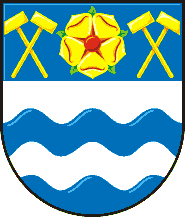 účinnost od 11.9.2019Organizační řád Magistrátu města Havířovaschválený dne 1.4.2019 na schůzi Rady města Havířova usnesením čís. 583/11RM/2019 ve znění dodatku č. 1 schváleného dne 9.9.2019 usnesením čís. 1196/21RM/2019.Článek 1.Úvodní ustanovení Organizační řád Magistrátu města Havířova (dále jen „MMH“) upravuje jeho organizační strukturu, odpovědnost jednotlivých funkcí, včetně jejich podílu na řízení MMH, zásady činnosti uvnitř MMH a rozdělení úkolů mezi jednotlivé odbory.Článek 2.Vymezení působnosti MMHPostavení a působnost MMH je stanovena zejména zákonem č. 128/2000 Sb., o obcích (obecním zřízení), ve znění pozdějších předpisů, a dalšími právními předpisy, které se k jeho činnosti a působnosti vztahují.MMH vykonává samostatnou působnost a přenesenou působnost v základním rozsahu pro územní obvod statutárního města Havířova. MMH vykonává přenesenou působnost v rozsahu obecního úřadu obce s rozšířenou působností a pověřeného obecního úřadu v územním obvodu statutárního města Havířova a obcí Albrechtice, Horní Bludovice, Horní Suchá a Těrlicko (dále jen „správní obvod ORP“).MMH v oblasti samostatné působnosti plní úkoly, které mu uložilo Zastupitelstvo města Havířova (dále též „ZMH“) nebo Rada města Havířova (dále též „RMH“) a pomáhá výborům a komisím v jejich činnosti.MMH v oblasti přenesené působnosti vykonává státní správu s výjimkou věcí, které patří do působnosti jiného orgánu města.Úřední dny a hodiny MMH jsou stanoveny:pondělí a středa 	   od 8:00 do 17:00 hod.čtvrtek			   od 8:00 do 14:00 hod.úterý a pátek     	   od 8:00 do 12:00 hod., po předchozím objednání.V odůvodněných případech je tajemník MMH oprávněn rozhodnout o tom, že některá pracoviště MMH budou přístupna veřejnosti i mimo stanovené hodiny nebo jiným způsobem než je uvedeno v odstavci 6.Pro konání sňatečných obřadů je určena oddací síň v Zámku, ul. K Zámečku 2, Havířov-Město, dnem konání sňatečných obřadů je pátek, není-li tento dnem pracovního klidu nebo pracovního volna, v době od 8.00 do 14.30 hodin.Článek 3.Vnitřní členění a vymezení základních práv a povinnostíČlenění MMHMMH tvoří primátor, náměstci primátora, tajemník MMH (vedení MMH) a zaměstnanci města, kteří jsou zařazeni do MMH.MMH je členěn na odbory a oddělení. Postavení odboru ve smyslu zákona o obcích mají též odborné útvary MMH s jiným názvem než odbor, stanoví-li tak zvláštní zákon. Odbory se mohou členit na oddělení. MMH se člení na odbory:odbor komunálních služeb (OKS),odbor právních služeb (OPS),odbor organizační (ORG),odbor životního prostředí (OŽP),odbor územního rozvoje (OÚR),odbor vnitra a živnostenský úřad (OVŽÚ),odbor školství a kultury (OŠK),ekonomický odbor (EO),odbor sociálních věcí (OSV),odbor kancelář primátora (KP),správní odbor (SO)Organizační strukturu MMH vč. změn, náplně činnosti jednotlivých odborů a jejich členění schvaluje, na návrh tajemníka MMH, Rada města Havířova.Primátor městaPrimátor města stojí v čele MMH a odpovídá za jeho činnost.Primátor je členem RMH a je volen ZMH, kterému je ze své činnosti odpovědný.Působnost primátora je vymezena § 103 až § 108 zákona o obcích a dalšími zvláštními předpisy.Primátor je v čele bezpečnostní rady města a dalších zvláštních orgánů, stanoví-li to zvláštní právní předpisy.Primátor zastupuje město navenek. Úkony, které vyžadují schválení ZMH nebo RMH, může primátor provést jen po jejich schválení v příslušném orgánu.Určuje oprávněné úřední osoby, nejsou-li tyto určeny vnitřním předpisem vydaným tajemníkem MMH podle čl. 3. odst. 4 bod 19 tohoto Organizačního řádu MMH.Pověřuje zaměstnance k zastupování města ve správních řízeních a k jiným právním úkonům města nebo MMH, zejména ve vztahu k jejich pracovním náplním.Primátor koordinuje činnost náměstků primátora a tajemníka MMH.Primátor koordinuje, řídí a odpovídá za výkon samostatné působnosti města vykonávanýodborem kancelář primátora.Určuje pověřené osoby a administrátora pro přístup do datové schránky města.Řídí výkon interního auditu a veřejnosprávní kontroly, schvaluje plány interního auditu a veřejnosprávní kontroly, vydává pověření k provedení interního auditu a veřejnosprávní kontroly s určením jeho rozsahu, přijímá opatření k odstranění nedostatků a zlepšení procesů a rozhoduje o předkládání zpráv interního auditu a veřejnosprávní kontroly mimo magistrát.Není-li dále uvedeno jinak, koordinuje činnost obchodních společností, ve kterých má město majetkovou účast, jiných organizačních složek a dalších právnických osob, ve kterých je město členem, ve vztahu k MMH a dalším orgánům města.Náměstci primátoraPočet náměstků primátora města je stanoven usnesením ZMH. Náměstci primátora jsou členy RMH.Zastupitelstvem města Havířova určený náměstek primátora zastupuje primátora v době jeho nepřítomnosti. Po dobu zastupování má zastupující náměstek pravomoci a povinnosti primátora města.Působnost a odpovědnost náměstků primátora v samostatné působnosti je stanovena usnesením ZMH, kterému jsou odpovědni za výkon své funkce. Náměstci primátora koordinují, řídí, kontrolují a odpovídají za výkon samostatné působnosti města vykonávaný těmito odbory MMH: náměstek primátora pro ekonomiku a správu majetkuekonomický odbor,náměstek primátora pro investice a chytré městoodbor územního rozvojeodbor komunálních služebnáměstek primátora pro sociální oblastodbor sociálních věcí,náměstek primátora pro školství a kulturuodbor školství a kultury.Koordinace příspěvkových organizacínáměstek primátora pro sociální oblast prostřednictvím odboru sociálních věcí metodicky dohlíží a koordinuje činnost Sociálních služeb města Havířova, Domova seniorů Havířov, příspěvková organizace, SANTÉ – centrum ambulantních a pobytových sociálních služeb,náměstek primátora pro školství a kulturu prostřednictvím odboru školství a kultury metodicky dohlíží a koordinuje činnost školských příspěvkových organizací, Městského kulturního střediska Havířov a Městské knihovny Havířov,uvolněný člen Rady města Havířova pro sport prostřednictvím odboru školství a kultury metodicky dohlíží a koordinuje činnost Správy sportovních a rekreačních zařízení Havířov.6. Náměstci primátora koordinují činnost obchodních společností, ve kterých má město majetkovou účast, ve vztahu k MMH a dalším orgánům města takto:náměstek primátora pro ekonomiku a správu majetkuHavířovská teplárenská společnost, a.s.Severomoravské vodovody a kanalizace Ostrava, a.s.Městská realitní agentura, s.r.o.náměstek primátora pro investice a chytréTechnické služby Havířov a.s.ČSAD Havířov a.s.Depos Horní Suchá, a.s. 6.3. náměstek primátora pro školství a kulturuZÁMEK Havířov, s.r.o.Tajemník MMHJe zaměstnancem města, který je zařazen do MMH a je jmenován primátorem města se souhlasem ředitele krajského úřadu. Ze své činnosti je odpovědný primátorovi města.Je odpovědný primátorovi města za plnění úkolů MMH v samostatné i v přenesené působnosti, není-li odpovědnost za plnění úkolů v samostatné působnosti svěřena tímto Organizačním řádem MMH některému z uvolněných členů ZMH.Vůči zaměstnancům města zařazeným do MMH plní funkci statutárního orgánu zaměstnavatele podle zvláštních předpisů. Zabezpečuje a řídí personální činnost MMH a odborný rozvoj zaměstnanců.Ukládá úkoly k plnění jednotlivým odborům a je oprávněn kontrolovat jejich plnění.Vydává Spisový řád, Skartační řád, Pracovní řád MMH a jiné vnitřní předpisy upravující jednotlivé činnosti související s chodem MMH.Stanoví platy všem zaměstnancům MMH podle zvláštních předpisů.Zajišťuje výkon přenesené působnosti, kterou vykonává MMH.Předkládá RMH ke schválení Organizační řád MMH.Předkládá RMH návrhy na jmenování a odvolání vedoucích odborů MMH a provádí jejich jmenování.Jmenuje vedoucí oddělení a určuje zástupce vedoucího odboru a vedoucího oddělení.Určuje svého (své) zástupce, který jej zastupuje v době nepřítomnosti a může stanovit rozsah jeho pravomocí.Zařazuje zaměstnance k výkonu správních činností podle zákona č. 312/2002 Sb., o úřednících územních samosprávných celků, a schvaluje plány vzdělávání úředníků.Určuje fyzické osoby (zaměstnance MMH) pro styk s utajovanými informacemi. Jmenuje bezpečnostního ředitele.Tajemník MMH nesmí vykonávat funkce v politických stranách a politických hnutích.Zabezpečuje plnění dalších úkolů, které jsou stanoveny městu, jako zaměstnavateli, zákonem č. 312/2002 Sb., případně zákonem č. 262/2006 Sb., zákoník práce.Je oprávněn uzavírat smluvní vztahy ve věcech vzdělávání zaměstnanců, pracovně právních a souvisejících, zabezpečení studentských, rekvalifikačních a jiných praxí fyzických osob na MMH.Je oprávněn, v případě změny právních předpisů, které nově ukládají úkoly MMH, do doby změny Organizačního řádu MMH, určit odbor k plnění těchto úkolů nad rámec náplně činnosti dle článku 4. a 5. tohoto Organizačního řádu MMH.Týká-li se řízení působnosti více odborů (společné řízení) určuje odbor, který řízení provede.Určuje oprávněné úřední osoby, podle zákona č. 500/2004 Sb., správní řád, vnitřním předpisem zaměstnavatele.Plní funkci představeného, podle § 14 zákona č. 500/2004 Sb., vůči vedoucím odborů a dalším zaměstnancům MMH, není-li dále stanoveno jinak.Zastupuje zaměstnavatele při kolektivním vyjednávání s odborovou organizací, která sdružuje zaměstnance města zařazené do MMH a podepisuje za zaměstnavatele kolektivní smlouvu.Nad rámec náplně činnosti uvedené v čl. 4. Organizačního řádu MMH může určit odbor, případně oddělení, k výkonu funkce opatrovníka, bylo-li město k výkonu funkce opatrovníka ustanoveno soudem, případně správním orgánem.Odpovídá za plnění povinností MMH podle zák. č. 159/2006 Sb., o střetu zájmů.Je zmocněn k uzavírání smluv v oblasti nehmotného majetku a služeb v rámci schváleného rozpočtu města, příp. rozpočtového provizoria.Plní funkci administrátora pro přístup do datové schránky města a určuje pověřené osoby pro přístup do datové schránky města vč. rozsahu jejich oprávnění.Zajišťuje spolupráci s pověřencem na ochranu osobních údajů a koordinuje činnosti související s ochranou osobních údajů zpracovávaných na MMH.Vedoucí odborůVedoucí odborů jsou zaměstnanci MMH a jsou do funkce jmenováni RMH na návrh tajemníka MMH, který jim stanoví náplň práce.Řídí práci daného odboru a odpovídají za jeho činnost v mezích stanovených tímto Organizačním řádem MMH a vnitřními předpisy MMH, včetně včasného předkládání návrhu právních předpisů města k projednání RMH nebo návrhu vnitřních předpisů zaměstnavatele dle náplně činnosti jednotlivých odborů.Pracovní povinnosti vedoucích odborů jsou stanoveny obecně závaznými právními předpisy, vnitřními předpisy MMH a jejich náplní práce.Vedoucí odborů předkládají návrhy na přijetí zaměstnanců do pracovního poměru, na rozvázání pracovního poměru, na pracovní zařazení zaměstnanců, vč. náplně práce a stanovení jejich platu.Rozhodují a plní úkoly v rozsahu, které jim nebo jimi řízenému odboru uložila RMH (ZMH), primátor města, jeho náměstci a tajemník MMH, a dále v rozsahu stanoveném zvláštními předpisy.Vedoucí odborů zabezpečují evidenci majetku, který je svěřen jimi řízené organizační jednotce (dále jen „OJ“), jeho ochranu a řádné hospodaření s ním. Sestavují návrh rozpočtu OJ a jsou, v rámci schváleného rozpočtu dané OJ, zmocněni uzavírat smlouvy, které vyplývají z činnosti odboru až do výše dle rozhodnutí RMH. V případě uzavření dlouhodobých smluv (nebo obdobných závazků), které byly uzavřeny na základě veřejné zakázky, příp. jedná-li se o dodávky médií, jsou oprávněni uzavírat dílčí smlouvy (hradit faktury) i v částkách vyšších za předpokladu, že jsou v souladu s dlouhodobou smlouvou.Vedoucí odborů jsou odpovědni za včasné uzavření smluvních vztahů, které vyplývají z činnosti odboru.Vedoucí odborů jsou odpovědni za včasné a úplné poskytnutí údajů do statistických hlášení podle podmínek stanovených Českým statistickým úřadem, ústředními orgány státní správy nebo krajským úřadem a to za činnosti, které souvisejí s náplní činností odboru, není-li dále stanoveno jinak.Stavební práce na svěřeném majetku v nákladu vyšším než 100 000,- Kč bez DPH jsou vedoucí příslušných OJ povinni realizovat prostřednictvím oddělení investic, není-li tímto Organizačním řádem MMH stanoveno jinak.Vedoucí odborů, z jejichž OJ je prováděna výstavba nového majetku města, jeho údržba a rekonstrukce, jsou povinni, jako poskytovatelé územně analytických podkladů, poskytovat informace pořizovateli územně analytických podkladů.Mimo informace uvedené v bodu 10. spolupracují a poskytují informace pořizovateli územně analytických podkladů ti vedoucí odborů, kterým byl svěřen do správy majetek města.Vedoucí odborů jsou povinni zabezpečit vnitřní kontrolu v jimi řízeném odboru podle zákona č. 320/2001 Sb., o finanční kontrole.Určují oprávněnou úřední osobu k vedení konkrétního řízení nebo činění úkonů podle zákona č. 500/2004 Sb.Plní funkci představeného podle § 14 zákona č. 500/2004 Sb. (§ 148 zákona č. 128/2000 Sb.), k zaměstnancům zařazeným do jimi řízeného odboru.Navrhují plány vzdělávání úředníků zařazených do odboru a jejich aktualizaci, kontrolují jeho plnění a navrhují konkrétní vzdělávací programy pro zaměstnance odboru.Odpovídají za zadávání veřejných zakázek v souladu s vnitřními předpisy MMH.  Vedoucí odboru odpovídají za účelné, hospodárné a efektivní využití prostředků města, které jim řízenému odboru byly předány do správy, v oblasti výdajů a příjmů OJ, při plnění úkolů, které jsou odboru svěřeny dle náplně činnosti.Odpovídají za předložení k projednání právního předpisu města, případně vnitřního předpisu, dle určené působnosti odboru příslušnému orgánu města a odpovídá za aktualizaci tohoto právního předpisu.Odpovídají za to, že odbor komunikuje s orgány veřejné moci, fyzickými a právnickými osobami, které mají zřízenu datovou schránku, prostřednictvím datových schránek.Odpovídají za včasnou registrací a aktualizaci rolí jim podřízených zaměstnanců v informačním systému základních registrů. V rozsahu náplně činnosti odboru zajišťují zpracování strategických a rozvojových dokumentů města a po odborné (technické) stránce spolupracují při přípravě žádosti o dotace z mimorozpočtových zdrojů a při realizaci projektů.Odpovídají za zveřejňování dokumentů v registru smluv a na profilu zadavatele.Odpovídají za včasné zaúčtování dokončeného majetku na majetkové účty města.Odpovídají za zpracování osobních údajů ve svěřených agendách, vč. vedení souvisejících dokumentací.Předání funkce vedoucího odboru musí být provedeno předávacím protokolem.Vedoucí oddělení Vedoucí oddělení řídí a kontroluje činnost oddělení a plní další úkoly uložené vedoucím odboru.Pracovní povinnosti vedoucího oddělení jsou stanoveny obecně závaznými právními předpisy, vnitřními předpisy MMH a náplní práce.Vedoucí oddělení podepisuje dokumenty, k jejichž podpisu byl pověřen dle vnitřních předpisů MMH. Vedoucího oddělení zastupuje v době jeho nepřítomnosti zaměstnanec, který je k tomu pověřen tajemníkem MMH.Vedoucí oddělení je povinen zabezpečit vnitřní kontrolu v jimi řízeném oddělení podle zákona č. 320/2001 Sb., v souladu s plánem kontrol odboru (samostatného oddělení).Předkládá návrhy na zpracování plánu vzdělávání jemu podřízeným zaměstnancům.Vedoucího oddělení jmenuje tajemník MMH.Odpovídají za zpracování osobních údajů ve svěřených agendách, vč. vedení souvisejících dokumentací.Předání funkce vedoucího oddělení musí být provedeno předávacím protokolem.Hlavní architekt městaHlavní architekt města je zaměstnancem MMH a funkčně je začleněn do odboru územního rozvoje.Hlavního architekta ustanovuje tajemník MMH po projednání v RMH. V případě, že tento není ustanoven, plní jeho úkoly vedoucí odboru územního rozvoje.Prostřednictvím hlavního architekta zabezpečuje město Havířov v samostatné působnosti       
svůj architektonický a urbanistický rozvoj.Hlavní architekt zpracovává dlouhodobé záměry rozvoje města a v jeho mezích se vyjadřuje zejména k investičním záměrům města.
Interní audit a kontrolaVýkon interního auditu a kontroly podle zákona č. 320/2001 Sb., zabezpečuje oddělení kontroly a interního auditu odboru kancelář primátora, které je při výkonu veřejnosprávní kontroly a interního auditu přímo podřízeno primátorovi města.Zaměstnance pověřeného výkonem interního auditu a vedoucího oddělení kontroly a interního auditu odboru kancelář primátora jmenuje a odvolává RMH na návrh primátora.Audity a veřejnosprávní kontrola jsou vykonávány na základě pověření vydaného primátorem města. Interní auditor a zaměstnanci provádějící veřejnosprávní kontrolu je jsou oprávněni, v rozsahu vydaného pověření primátora města, vyžadovat součinnost a poskytnutí veškerých dokladů a všech informací o skutečnostech souvisejících s  kontrolovanou (auditovanou) činností, ústních i písemných vysvětlení, vytvoření odpovídajících materiálních a technických podmínek pro vykonání auditu kontroly (auditu) vč. nahlížení do příslušných automatizovaných informačních systémů.Interní auditor (kontrolor) je oprávněn vstupovat na auditovaná (kontrolovaná) pracoviště a jednat s vedoucími i ostatními zaměstnanci, kteří se zabývají auditovanou (kontrolovanou)  problematikou.Interní auditor (kontrolor) je oprávněn vyžadovat originály dokladů proti podpisu.Na základě doporučení interního auditora přijímá primátor opatření k odstranění zjištěných nedostatků a zlepšení procesů v auditované oblasti a v případě veřejnosprávních kontrol rozhoduje o námitkách kontrolovaných osob. Interní auditor je oprávněn obdržet kopie zpráv z provedených externích auditů a kontrol všech odborů.Zaměstnanci MMHZaměstnanci MMH vykonávají práce podle pracovní smlouvy v rozsahu, který je stanoven náplní práce, zvláštním pověřením nebo zmocněním a v souladu s platnými právními předpisy a vnitřními předpisy MMH.Zaměstnanci jsou podřízeni vedoucím zaměstnancům (vedoucím příslušných oddělení a odborů, tajemníkovi MMH a uvolněným členům ZMH).Uvolnění členové ZMH a tajemník MMH ukládají úkoly zaměstnancům zpravidla prostřednictvím vedoucích příslušných odborů, příp. oddělení.Celkový počet zaměstnanců MMH stanoví RMH.U zaměstnanců, kteří jsou úředníky podle zákona č. 312/2002 Sb., se jejich pracovní poměr, práva a povinnosti z pracovněprávních vztahů řídí tímto zákonem a zákoníkem práce. U ostatních  zaměstnanců pouze zákoníkem práce.Odpovědnost uvolněných členů ZMHV souladu s rozhodnutím ZMH primátor a jeho náměstci, příp. uvolnění členové ZMH odpovídají za kontrolu a koordinaci činnosti města v oblastech dle tohoto rozhodnutí ZMH.Schéma řízení odborů je přílohou tohoto Organizačního řádu MMH.Poskytování informací podle zákona č. 106/1999 Sb. a zákona č. 123/1998 Sb.MMH poskytuje také informace, k jejichž vyřízení je příslušná RMH.V rámci MMH poskytují informace věcně příslušné odbory.Za poskytování informací odpovídají vedoucí odborů nebo vedoucí oddělení, byla-li oddělení žádost postoupena k vyřízení. Toto neplatí v případě ústního vyřízení žádosti o informaci.Článek 4. Náplně činnosti odborů MMH1. Odbor komunálních služebCelková charakteristika odboru:	a) státní správaVykonává činnost dopravního úřadu pro MHD Havířov, vydává ověřené výstupy z informačních systémů veřejné správy (Czech POINT), vč. autorizované konverze dokumentů a provádí vidimaci a legalizaci. Dle pokynu odboru životního prostředí zajišťuje odtahy autovraků podle zákona o odpadech. Vykonává činnost státní správy na úseku energetiky.Vykonává působnost silničního správního úřadu ve věcech silnic II. a III. třídy a veřejně přístupných komunikací ve smyslu § 40 zákona č. 13/1997 Sb. o pozemních komunikacích, ve správním obvodu ORP. Vykonává činnost dopravního úřadu ve smyslu § 34 zákona č. 111/1994 Sb., o dopravě, na pozemních komunikacích, mimo oblast MHD, ve správním obvodu ORP. Vykonává státní správu a státní odborný dozor nad autoškolami podle zákona č. 247/2000 Sb., o získávání a zdokonalování odborné způsobilosti k řízení motorových vozidel, ve správní obvodu ORP.Vykonává státní správu a státní odborný dozor nad stanicemi měření emisí ve smyslu § 80 a § 81 zákona č. 56/2001 Sb., o podmínkách provozu motorových vozidel na pozemních komunikacích, ve správním obvodu ORP.b) samosprávaVykonává správu majetku města Havířova – místní komunikace, jejich součástí a příslušenství, zeleň, vodní toky, veřejná WC, pohřebiště, útulek pro psy, autobusové čekárny, městský mobiliář, dešťová a splašková kanalizace. Vykonává samosprávné činnosti v oblasti dopravy, životního prostředí, odpadové hospodářství, hřbitovnictví a spolupodílí se na výkonu samosprávy při ochraně zvířat proti týrání. Organizuje výkon obecně prospěšných prací, veřejně prospěšných prací a veřejné služby, je-li rozhodnutím RMH rozhodnuto o její realizaci prostřednictvím MMH. Odbor řeší rozvoj města v oblasti energetiky. Členění odboru:- oddělení odpadového hospodářství- oddělení údržby veřejných prostranství- oddělení dopravyNáplň činnosti odboru1.3.1 V přenesené působnosti:rozhoduje ve věci vydávání a rušení licencí provozování veřejné linkové osobní dopravy MHD Havířov, schvaluje jízdní řády veřejné linkové osobní dopravy MHD Havířov,předává data do celostátního informačního systému o jízdních řádech,vykonává státní odborný dozor pro linkovou osobní dopravu MHD Havířov,zajišťuje vidimaci a legalizaci, vydává ověřené výpisy z informačních systémů veřejné správy a provádí autorizovanou konverzi dokumentů,dle pokynu odboru životního prostředí zajišťuje odtahy autovraků z veřejných prostranství mimo pozemní komunikace podle zákona o odpadech a jejich případnou likvidaci, informaci předává OŽP; nevede správní řízení podle zákona o odpadech,v případě rozhodnutí o pořízení územně energetické koncepce koordinuje její pořízení, včetně její aktualizace.vykonává funkci dopravního úřadu na úseku taxislužby,uděluje a odnímá oprávnění řidiče taxislužby,zařazuje vozidlo do evidence vozidel taxislužby,vykonává činnost silničního správního úřadu pro místní komunikace na území města 
Havířova a silnice II. a III. třídy a veřejně přístupné účelové komunikace ve správním obvodu ORP,vydává stanovisko k umístění reklamních zařízení na místních komunikacích a silnicích II. a III. třídy,vydává povolení zvláštního užívání místních komunikací a silnic II. a III. třídy,vydává povolení k připojení sousední nemovitosti k místní komunikaci a silnici II. a III. 
třídy a rozhoduje o úpravě takového připojení nebo jeho zrušení,vydává rozhodnutí o omezení obecného užívání místních komunikací, silnic II. a III. třídy a veřejně přístupných účelových komunikací, vydává povolení k umístění pevné překážky na místní komunikaci a silnici II. a III. třídy,upravuje nebo omezuje veřejný přístup na účelovou komunikaci,vydává rozhodnutí o označení místních komunikací nebo jejich částí, na kterých je dočasně zakázáno stání,vydává povolení k provádění staveb nebo terénních úprav v silničním ochranném pásmu,zařazuje a ruší zařazení pozemních komunikací do kategorií a tříd,vydává stanovisko k územním plánům a regulačním plánům a závazné stanovisko k územnímu a stavebnímu řízení z hlediska řešení místních a účelových komunikací, stanoviska k trase staveništní dopravy nebo objížďky,zjišťuje zdroje ohrožení místních komunikací a zdroje rušení silničního provozu na nich a nařizuje jejich odstranění,ve spolupráci s DI PČR řeší opatření na úseku bezpečnosti a plynulosti dopravy ve správním obvodu ORP,rozhoduje o umístění inženýrských sítí na silničním pozemku,rozhoduje o stanovení dopravního značení a zařízení na místních komunikacích, silnicích II. a III. třídy správního území,vydává osvědčení k provozování stanic měření emisí,rozhoduje o udělení a odnětí oprávnění k provozování stanic měření emisí,rozhoduje o vydání registrace k provozování autoškoly, o její změně a jejím odnětí,schvaluje výcvikové vozidlo pro jeho použití k výcviku v autoškole a změny jeho užívání,zařazuje žadatele o řidičské oprávnění ke zkouškám z odborné způsobilosti,provádí zkoušky odborné způsobilosti k získání řidičského oprávnění,vykonává státní dozor ve věcech získávání a zdokonalovaní odborné způsobilosti k řízení motorových vozidel,vykonává státní odborný dozor ve věcech plnění podmínek provozu vozidel na pozemních komunikacích (stanice měření emisí),shromažďuje a předává informace do celostátního dopravního informačního systému,rozhoduje o odnětí řidičského oprávnění z důvodu pozbytí odborné způsobilosti a nařizuje přezkoušení z odborné způsobilosti u řidičů, u nichž bylo pozbytí odborné způsobilosti zjištěno MMH,1.3.2 V samostatné působnosti:vydává stanoviska za město Havířov provozovateli veřejné linkové osobní dopravy MHD Havířov a příměstské dopravy,spolupracuje na organizaci a provozu městské hromadné dopravy v Havířově,projednává tarif městské hromadné dopravy,navrhuje výši finančního závazku veřejné služby veřejné linkové osobní dopravy na území města Havířova (MHD),navrhuje organizaci a regulaci hromadné dopravy osob, individuální, cyklistické a pěší dopravy,organizuje a provádí zkoušky řidiče taxislužby z místopisu, z právních předpisů upravujících taxislužbu a ochranu spotřebitele a ze znalosti obsluhy taxametru a vydává o tomto osvědčení,ve spolupráci s Mediační a probační službou organizuje a zajišťuje výkon obecně prospěšných prací,ve spolupráci s Úřadem práce organizuje a zajišťuje výkon veřejně prospěšných prací a výkon veřejné služby, včetně materiálního a technického vybavení, poskytuje o plnění veřejné služby informace příslušnému správnímu úřadu, včetně administrativního zajištěníuděluje závazné pokyny při výkonu veřejné služby,vydává stanoviska správce majetku k záměrům zřízení práva věcného břemene, prodeje, pronájmu, příp. k dokumentacím pro územní a stavební řízení,zajišťuje údržbu místních komunikací, jejich součástí a příslušenství na území města Havířova (odvodnění MK, dopravní značení, mosty, lávky pro pěší, světelná signalizační zařízení, zábradlí, svodidla, směrové sloupky, schody, násypy a svahy, parapetní zdi, silniční pomocné pozemky, dělící pásy, zpomalovací prahy, lapoly, parkoviště, obratiště, podchody, silniční vegetace, parkovací automaty),zajišťuje zimní údržbu vybraných chodníků a komunikací dle plánu zimní údržby,zajišťuje kontrolu a dohled nad provozem, správou, údržbou a obnovou veřejného osvětlení v majetku města včetně financování,dle pokynu silničního správního úřadu zajišťuje odstraňování vozidel trvale technicky nezpůsobilých k provozu (vraků) z místních komunikací podle zákona o pozemních komunikacích a provádí jejich likvidaci,zajišťuje údržbu autobusových čekáren, nástupních ploch v majetku města,zajišťuje údržbu cykloodpočívek v majetku města,zajišťuje odchyt a ustájení opuštěných psů a jiných drobných zvířat,organizuje hromadné očkování psů proti vzteklině,zajišťuje deratizaci veřejných prostranství v majetku města,zajišťuje odchyt toulavých koček a jejich kastraci,zajišťuje údržbu ploch pro volný pohyb psů,zajišťuje odstraňování opuštěných uhynulých zvířat,zajišťuje sběr, svoz a likvidaci komunálního, separovaného a nebezpečného odpadu na území města, vč. kontroly dodavatelské společnosti,uzavírá smlouvy o využití systému zavedeného statutárním městem Havířov pro nakládání s komunálním odpadem s právnickými osobami nebo fyzickými podnikajícími osobami,zajišťuje kontrolu nad provozem, správou, údržbou a obnovou dešťové kanalizace v majetku města včetně financování jejího provozu,zajišťuje kontrolu nad provozem, správou, údržbou a obnovou splaškové kanalizace v majetku města včetně financování jejího provozu,zpracovává Plán obnovy a Plán investic splaškové kanalizace,provádí kontrolu nakládání s účtem hospodářské činnosti splaškové kanalizace,zajišťuje údržbu vodních toků a protipovodňové hráze v majetku města,zajišťuje údržbu travnatých ploch a vzrostlé zeleně na území města v majetku města; v jiných případech rozhodne-li tak RMH,zajišťuje údržbu a rozvoj městského mobiliáře a fontán, včetně uměleckých děl jsou-li jejich součástí,zajišťuje údržbu a provoz pohřebišť v majetku města,zajišťuje opravu a údržbu válečných hrobů a kulturních památek v majetku města, které jsou součástí pohřebišť spravovaných odborem,zajišťuje údržbu a provoz veřejných WC v majetku města,vydává souhlas vlastníka nemovitosti na dobu nejdéle do 1 roku, se stanovením podmínek žadateli, který k výkonu své činnosti užívá nebo chce užívat veřejné prostranství zvláštním způsobem a v ostatních případech po schválení v RMH,stanovuje a vybírá kauci na zajištění úhrad nákladů města na vyčištění, příp. na odstranění škod vzniklých v souvislosti se zvláštním užíváním veřejného prostranství, vč. případného vyúčtování kaucí,zajišťuje čistotu veřejných prostranství,zpracovává podklady k rozhodování RMH k povolování důlní činnosti na území města Havířova,zastupuje město v řízení vedeném před silničním správním úřadem podle zák. č. 13/1997 Sb.,zastupuje město v řízení vedeném před vodoprávním úřadem v řízení, týkajících se vodních toků ve správě odboru,zastupuje město ve správním řízení vedeném před dopravním úřadem podle zákona č.  111/1994 Sb.,zabezpečuje realizaci oprav a udržovacích prací na svěřeném majetku města v hodnotě do 6 mil. Kč vč. DPH, které nevyžadují vydání opatření stavebního úřadu,zpracovává koncepční materiály v oblasti dopravních systémů a dopravní obslužnosti na území města,zajišťuje veškerou energetickou agendu ve městě,  realizuje nákup elektrické energie a zemního plynu pro statutární město Havířov, jeho příspěvkové organizace a obchodní společnosti ve vlastnictví města Havířova,vydává stanoviska pro účely stavebního a obdobného řízení za vlastníka technické infrastruktury (inženýrské sítě), mimo kanalizací a veřejného osvětlení a za vlastníka dopravní infrastruktury,připravuje podklady a administrativně zajišťuje jednání komise životního prostředí RMH, komise RMH pro BESIP a energetické komise RMH,zpracovává návrhy obecně závazných vyhlášek a nařízení města ve svěřené působnosti,na žádost rozhoduje o udělení výjimky pro použití pyrotechnických výrobků, vč. ohňostrojů,zastupuje město v řízení o povolení ohňostrojových prací, vedeném před obvodním báňským úřadem podle zákona č. 206/2015 Sb.,komplexně zajišťuje investorskou činnost, opravy a rekonstrukce stávajících staveb souvisejících se zařízením veřejného osvětlení (VO) a světelného signalizačního zařízení (SSZ) ve správě odboru komunálních služeb v hodnotě veřejných zakázek malého rozsahu dle zákona o zadávání veřejných zakázek, ve stadiu projekční přípravy zabezpečuje zpracování projektové dokumentace VO a SSZ, její projednání s dotčenými účastníky řízení, posouzení kvality projektové dokumentace, včetně reklamací,kontroluje věcné a cenové správnosti dodavatelských faktur v rámci přípravy staveb VO a SSZ,zpracovává podklady pro plán oprav VO a SSZ, které jsou ve stadiu přípravy, pro schválení rozpočtu města,projednává s dodavateli obchodní podmínky provádění stavby VO a SSZ nebo její přípravy a po věcné stránce odpovídá za správnost smluvního vztahu,zodpovídá za správnost fakturace od zhotovitelů v rámci uzavřených smluv, zodpovídá za věcnou a cenovou správnost předložených faktur,je povinen zajistit technický dozor stavebníka nad prováděním stavby VO a SSZ fyzickou osobou oprávněnou podle zvláštního předpisu; a dále zajistí autorský dozor projektanta, případně hlavního projektanta nad souladem prováděné stavby s ověřenou projektovou dokumentací a v případě potřeby zajistí koordinátora BOZP,koordinuje veškeré stavební činnosti při realizaci díla VO a SSZ v souladu se schválenou projektovou dokumentací a stavebním povolením,provádí přejímací řízení dokončovaných staveb VO a SSZ,provádí vytýkání vad realizovaného díla VO a SSZ a reklamační řízení,kontroluje odstranění vad a nedodělků dodavatelů staveb VO a SSZ,předává podklady hotových oprav a rekonstrukcí VO a SSZ pro zaúčtování do majetku města,odpovídá za hospodaření s finančními prostředky organizační jednotky 8.Nejdůležitější právní předpisy, podle kterých odbor rozhoduje nebo se jimi řídí:zákon č.   13/1997 Sb., o pozemních komunikacíchzákon č. 111/1994 Sb., o silniční dopravězákon č. 361/2000 Sb., o provozu na pozemních komunikacíchzákon č.   56/2001 Sb., o podmínkách provozu na pozemních komunikacíchzákon č. 255/2012 Sb., o kontrolezákon č. 114/1992 Sb., o ochraně přírody a krajinyzákon č. 185/2001 Sb., o odpadechzákon č. 256/2001 Sb., o pohřebnictvízákon č. 122/2004 Sb., o válečných hrobech a pietních místechzákon č. 254/2001 Sb., vodní zákonzákon č. 274/2001 Sb., o vodovodech a kanalizacíchzákon č. 246/1992 Sb., na ochranu zvířat proti týránízákon č. 166/1999 Sb., o veterinární péčizákon č. 406/2000 Sb., o hospodaření energiízákon č. 128/2000 Sb., o obcíchzákon č.   21/2006 Sb., o ověřovánízákon č. 500/2004 Sb., správní řádzákon č. 206/2015 Sb., o pyrotechnických výrobcích a zacházeních s nimizákon č.   61/1988 Sb., o hornické činnosti, výbušninách a o státní báňské správě.zákon č. 247/2000 Sb., o získávání a zdokonalování odborné způsobilosti k řízení motorových vozidel.2. Odbor právních služebCelková charakteristika odboru:a) státní správaOdbor, ve spolupráci s dotčeným odborem MMH, provádí exekuce na nepeněžitá plnění podle zákona č. 500/2004 Sb., správní řád.b) samosprávaV plném rozsahu právního řádu České republiky poskytuje právní službu pro potřeby MMH a příspěvkových organizací, jejichž zřizovatelem je statutární město Havířov. Zabezpečuje zvolení kandidátů na funkci přísedících Okresního soudu v Karviné. Vede centrální evidence určených dokumentů MMH a provádí jejich správu. Členění odboru: - odbor se vnitřně nečlení.Náplň činnosti odboru	 V přenesené působnosti:ve spolupráci s dotčenými odbory MMH provádí exekuce na nepeněžitá plnění podle §107 a násl. zákona č. 500/2004 Sb., správní řád.V samostatné působnosti:sleduje vydávání právních předpisů ve Sbírce zákonů a Sbírce mezinárodních smluv,poskytuje právní konzultace pro všechny odbory MMH, volené orgány města a příspěvkové organizace zřízené městem a navrhuje postup při řešení sporných případů,zastupuje statutární město Havířov v řízení před soudy a správními orgány všech stupňů,podává soudní žaloby a návrhy na zahájení správního řízení, vč. opravných prostředků,vymáhá pohledávky města,zpracovává potvrzení o zajištění bytové náhrady nebo přístřeší jako podklad pro rozhodnutí soudu ve věci nařízení výkonu rozhodnutí vyklizením bytu,zpracovává podklady pro ZMH pro volbu přísedících Okresního soudu v Karviné podle § 64 odst. 1 zákona č. 6/2002 Sb., o soudech a soudcích,spolupracuje s orgány státního zastupitelství a Policií ČR,právně posuzuje návrhy smluv nebo vypracovává smlouvy všech typů, jejichž subjektem je město,na žádost právně posuzuje návrhy smluv, jejichž subjektem je příspěvková organizace, jejímž zřizovatelem je statutární město Havířov,vede evidenci určených smluv a dohod uzavřených mezi městem a jinými fyzickými a právnickými osobami,právně posuzuje návrhy a novely obecně závazných vyhlášek a nařízení statutárního města Havířova, příp. navrhuje právní úpravu jednotlivých oblastí samostatné i přenesené působnosti města,vede evidenci obecně závazných vyhlášek a nařízení statutárního města Havířova a po nabytí jejich účinnosti je zasílá příslušným správním úřadům,zajišťuje zadávací řízení na nadlimitní a podlimitní veřejné zakázky podle zákona č. 134/2016 Sb., o zadávání veřejných zakázek, včetně zpracování podkladů k rozhodnutím orgánů města mimo ty, kdy je administrátorem veřejné zakázky externí subjekt,vede evidenci veřejných zakázek města, vydává stanoviska k zadávacímu řízení vedenému jiným odborem MMH, MP Havířov nebo příspěvkovými organizacemi města, koordinuje a organizuje postupy zaměstnanců MMH při zadávaní veřejných zakázek města, zajišťuje zveřejňování informací o veřejných zakázkách města na Portálu veřejných zakázek a ve Věstníku veřejných zakázek,přebírá od MRA, s.r.o. a dále spravuje dokumentaci k zadávacím řízením na nadlimitní a podlimitní veřejné zakázky města, kdy administrátorem je MRA, s.r.o.,plní funkci opatrovníka ve správním a soudním řízení pro občany s trvalým bydlištěm ve správním obvodu statutárního města Havířova, jejichž pobyt v průběhu řízení není znám, není-li k výkonu této funkce určen jiný odbor MMH,posuzuje podání občanů a právnických osob z hlediska splnění formálních náležitostí pro petice podle zákona č. 85/1990 Sb., o právu petičním, a vede evidenci petic adresovaných orgánů města, které byly předány MMH,spolupracuje při vypracovávání řídících aktů vydávaných zaměstnavatelem nebo orgány města a vede jejich evidenci,připravuje podklady pro rozhodnutí města jako společníka v obchodních společnostech, ve kterých má město majetkovou účast,eviduje dokumenty (stanovy, zakládací listiny apod.) obchodních společností a příspěvkových organizací města,eviduje dokumenty (stanovy, zakládací listiny, pozvánky, zápisy apod.) dobrovolných svazků obcí nebo sdružení, ve kterých je město členem,vyřizuje dožádání orgánů činných v trestním řízení a oznamuje státnímu zástupci nebo policejním orgánům skutečnosti, nasvědčující tomu, že byl spáchán trestný čin podle § 8 zák. č. 141/1961 Sb., trestního řádu,plní obecnou oznamovací povinnost vyjmenovaných trestných činů podle § 368 odst. 1 zák. č.  40/2009 Sb., trestní zákoník, zjištěných při výkonu své působnosti,zpracovává podklady pro rozhodnutí ZMH o podání návrhu na zrušení právního předpisu Moravskoslezského kraje podle § 64 odst. 2 písm. j) zák. č. 182/1993 Sb., o Ústavním soudu, poskytuje součinnost při uplatnění nároku České republiky na vydání věci podle zákona č. 162/1992 Sb. (provedení místního šetření, poskytnutí spisů)odpovídá za hospodaření s finančními prostředky organizační jednotky 15.Nejdůležitější právní předpisy, podle kterých odbor rozhoduje nebo se jimi řídí: zákon č. 182/1993 Sb., o Ústavním soudu  zákon č. 6/2002 Sb., o soudech a soudcích zákon č. 99/1963 Sb., občanský soudní řád zákon č. 134/2016 Sb., o zadávání veřejných zakázek zákon č. 85/1990 Sb., o právu petičním zákon č. 141/1961 Sb., trestní řád zákon č. 40/2009 Sb., trestní zákoník  zákon č. 128/2000 Sb., o obcích  zákon č. 500/2004 Sb., správní řád  zákon č. 89/2012 Sb., občanský zákoník  zákon č.  90/2012 Sb., o obchodních společnostech a družstvech (zákon o obchodních      korporacích)zákon č. 262/2006 Sb., zákoník prácezákon č. 120/2001 Sb., o soudních exekutorech a exekuční činnosti (exekuční řád) a o      změně dalších zákonů, ve znění pozdějších předpisů.3. Organizační odbor 3.1 Celková charakteristika odboru: a) státní správaVykonává státní správu na úseku místních poplatků, exekučního řízení, ohlašování tombol a povolování hazardních her. Vydává ověřené výstupy z informačních systémů veřejné správy.b) samosprávaZajišťuje agendy BOZP a požární ochrany, spisovou a informační službu MMH a zabezpečuje administrativní a technický chod MMH. Zajišťuje výkon mzdové a personální agendy vůči zaměstnancům MMH  a jejich vzdělávání. Metodicky řídí zpracování a ochranu osobních údajů na MMH.3.2 Členění odboru:- oddělení správy poplatků - oddělení informatiky- oddělení personální a mzdové.3.3 Náplň činnosti odboru3.3.1 V přenesené působnosti:provádí správu místního poplatku za provoz systému shromažďování, sběru, přepravy, třídění, využívání a odstraňování komunálních odpadů, provádí správu místního poplatku ze psů, provádí správu místního poplatku za zvláštní užívání veřejného prostranství,  přijímá ohlášení tomboly s jistinou nad 100 tisíc Kč,vymáhá dlužné částky nezaplacených splatných pokut uložených MMH a Městskou policií, vymáhá pohledávky vzniklé ze správního řízení a daňového řízení, předává exekuční tituly k vymáhání exekutorskému úřadu, na žádost povoluje posečkání placení, placení ve splátkách a rozhoduje o prominutí místních poplatků, provádí daňové exekuce, vydává ověřené výstupy z informačního systému veřejné správy, povoluje hazardní hry podle zákona o hazardních hrách,vede řízení o uložení odvodu a penále při porušení rozpočtové kázně na základě oznámených zjištění odboru školství a kultury a kanceláře primátora.3.3.2 V samostatné působnosti:zpracovává návrhy obecně závazných vyhlášek o místních poplatcích, o dani z nemovitostí a o umístění výherních hracích přístrojů a jiných technických herních zařízení povolených Ministerstvem financí podle zvláštního předpisu,zajišťuje spisovou a informační službu MMH,zajišťuje pokladní službu MMH,zajišťuje správu a údržbu a rozvoj počítačové sítě MMH a výpočetní techniky MMH,zajišťuje atestaci užívaných SW MMH a jejich registraci v informačním systému veřejné správy,zajišťuje provoz a rozvoj SW grafického informačního systému a navrhuje a následně realizuje formy spolupráce s partnery,zajišťuje provoz a rozvoj městského informačního systému, zajišťuje materiálně-technické zabezpečení chodu MMH, voleb, referenda a sčítání lidu, domů a bytů, veřejně prospěných prací a veřejné služby,zprostředkovává pojištění majetku města Havířova,spolupracuje s pojišťovacím makléřem,vede agendu BOZP a v termínech dle zákoníku práce organizuje prověrky BOZP,vede agendu požární ochrany zaměstnavatele,zajišťuje plnění dalších povinností zaměstnavatele v oblasti BOZP a požární ochrany zaměstnavatele,zajišťuje plnění informačních povinností zaměstnavatele podle zákoníku práce,spravuje, udržuje a zajišťuje provoz budovy Radnice,zajišťuje a koordinuje autoprovoz MMH a provádí kontrolu řidičů, jestli splňují požadavky kladené na provoz vozidly zaměstnavatele,zajišťuje techniku a zařízení užívaného zaměstnanci MMH k výkonu zaměstnání v provozuschopném stavu, který odpovídá zejména požadavkům na bezpečnost,trvale sleduje a vyhodnocuje plnění druhou stranou z uzavřených nájemních smluv v nemovitých věcech ve správě odboru a v případě neplnění vyzývá k dodržování smluvních podmínek, zajišťuje označení ulic a veřejných prostranství,poskytuje čísla popisná a orientační,metodicky řídí a organizuje spisovou službu MMH,centrálně zajišťuje příjem a expedici dokumentů MMH, včetně příjmu dokumentů v elektronické podobě a to i z datových schránek,zajišťuje provoz, servis a rozvoj informačních technologií užívaných MMH,odpovídá za zabezpečení a ochranu dat v informačních systémech MMH,vede evidenci movitého majetku užívaného k činnosti MMH a provádí jeho inventarizaci,nabývá za město majetek ztracený nebo nalezený a v případě rozhodnutí realizuje jeho prodej,zajišťuje vedení personální a mzdové agendy zaměstnanců města, kteří jsou zařazeni do MMH, včetně plnění informačních povinností vůči dotčeným orgánům státní správy,zajišťuje výplatu odměn uvolněných i neuvolněných členů ZMH a členů komisí RMH a výborů ZMH, případně zvláštních orgánů města,vede mzdovou agendu pro Městskou knihovnu Havířov,organizačně zajišťuje výběrová řízení na obsazení funkcí úředníků i dalších zaměstnanců MMH,zpracovává plány vzdělávání úředníků,zajišťuje a koordinuje vzdělávání zaměstnanců MMH,sleduje a naplňuje podmínky rozhodnutí o akreditaci města jako vzdělávací instituce,zpracovává a spolupracuje na zpracování žádosti o akreditaci vzdělávacího programu a naplňuje podmínky rozhodnutí o akreditaci vzdělávacího programu,organizuje vzdělávací programy v souladu s rozhodnutím o jejich akreditaci,vede centrální evidenci stížností občanů došlých na MMH včetně způsobu vyřízení,vede centrální evidenci o poskytnutých informacích podle zákona č.106/1999 Sb.,zajišťuje registraci rolí zaměstnanců MMH v informačním systému základních registrů a vede evidenci registrovaných rolí; aktualizuje informace o MMH i v jiných registrech veřejné správy (e-PUSA apod.),vede evidenci práv a povinnosti zaměstnanců MMH při zpracování osobních údajůvede evidenci práv a povinnosti zaměstnanců MMH při správě přístupů do informačních systémů a SW na MMH,metodicky vede zpracovávání osobních údajů na MMH,vystavuje a vede evidenci zmocnění pro zaměstnance MMH,  vede evidenci plných mocí a zmocnění k právním úkonům účinným vůči MMH a statutárnímu městu Havířov,vydává souhlas města s umístěním místa podnikání fyzické osoby, která má trvalý pobyt na adrese Svornosti 86/2, Havířov – Město v sídle MMH,zpracovává a vyúčtovává cestovní náhrady zaměstnanců MMH, členů ZMH a dalších osob, které jsou na pracovní cestu vysláni městem, odpovídá za hospodaření s finančními prostředky organizační jednotky 6.3.4 Nejdůležitější právní předpisy, podle kterých odbor rozhoduje nebo se jimi řídí:zákon č. 499/2004 Sb., o archivnictví a spisové službězákon č. 565/1990 Sb., o místních poplatcíchzákon č. 280/2009 Sb., daňový řádzákon č. 99/1963 Sb., občanský soudní řádzákon č. 186/2016 Sb., o hazardních hrách,zákon č. 634/2004 Sb., o správních poplatcíchzákon č. 500/2004 Sb., správní řád, zákon č. 297/2016 Sb., o službách vytvářejících důvěru pro elektronické transakce zákon č. 262/2006 Sb., zákoník práce  zákon č. 312/2002 Sb., o úřednících územních samosprávných celků zákon č. 128/2000 Sb., o obcích zákon č. 365/2000 Sb., o informačních systémech veřejné správy.4. Odbor životního prostředí4.1 Celková charakteristika odboru: a) státní správaOdbor životního prostředí vykonává přenesenou působnost státní správy v oblasti ochrany přírody a krajiny, zvířat, ovzduší, zemědělského půdního fondu a v oblasti odpadového hospodářství, vodního hospodářství, lesů, myslivosti, rybářství, příp. dalších složek životního prostředí, je-li k nim příslušný obecní úřad, pověřený obecní úřad nebo ORP. Odbor životního prostředí je správním orgánem I. stupně dle zvláštních předpisů a vykonává svou působnost v územním obvodu města Havířova a v některých případech také v územním obvodu pověřeného obecního úřadu a ve správním obvodu ORP.b) samosprávaOdbor nemá v působnosti výkon samosprávy.4.2 Členění odboru:- oddělení ochrany životního prostředí- oddělení ekologie krajiny.4.3. Náplň činnosti odboru:vykonává souhrnné práce při zajišťování výkonu státní správy na úseku ochrany ovzduší,zpřístupňuje informace o úrovni znečištění ovzduší a další informace o stavu ovzduší,spolupracuje s MŽP při zpracovávání a aktualizaci programu zlepšování kvality ovzduší pro danou aglomeraci nebo zónu,je-li to třeba, zpracovává pro případy vzniku smogové situace regulační řád. Regulační řád obsahuje opatření na omezení provozu silničních motorových vozidel. Regulační řád vydává obec formou nařízení,vydává závazné stanovisko k územnímu a stavebnímu řízení a k řízení o vydání kolaudačního souhlasu z hlediska ochrany ovzduší u stacionárních zdrojů neuvedených v příloze č. 2 k zákonu o ochraně ovzduší,může vydat své vyjádření k řízení podle odst. 2 písm. b) zákona o ochraně ovzduší,může zpracovat návrh vyhlášky, kterou se na území statutárního města Havířov, nebo jeho části, stanoví zóna s omezením provozu motorových silničních vozidel. V souvislosti se zavedením nízkoemisních zón může obecní úřad v samostatné působnosti na základě žádosti provozovatele vozidla povolit dočasnou nebo trvalou individuální výjimku pro vozidla,aktivně zpřístupňuje veřejnosti bez zbytečného odkladu srozumitelné informace dle § 30 odst. 1 písm. a)-e) zákona o ochraně ovzduší (o úrovni znečištění; o stacionárních zdrojích a emisích ze stacionární a mobilních zdrojů; o připravovaných opatřeních ke snížení úrovně znečištění a znečišťování, v dostatečném předstihu umožňujícím vznesení připomínek; o opatřeních přijatých ke snížení úrovně znečištění a znečišťování, zejména v rámci programů zlepšování kvality ovzduší a regulačních řádů; o podaných žádostech o závazné stanovisko a povolení provozu a o závazných stanoviscích a povoleních, která byla vydaná na základě těchto žádostí),ukládá provozovateli, který neplní povinnosti stanovené zákonem o ochraně ovzduší nebo stanovené povolením provozu, opatření ke zjednání nápravy, popř. zastavení provozu stacionárního zdroje,dozírá na dodržování povinností provozovatelů stacionárních zdrojů neuvedených v příloze č. 2 k zákonu o ochraně ovzduší a za jejich porušení ukládá pokuty,vykonává souhrnné práce při zajišťování výkonu státní správy na úseku odpadového hospodářství, není-li tímto Organizačním řádem MMH stanoveno jinak,kontroluje, zda právnické osoby a fyzické osoby oprávněné k podnikání mají zajištěno využití nebo odstranění odpadu v souladu se zákonem,uděluje souhlas k nakládání s nebezpečnými odpady do 100 t/rok,vede a zpracovává evidenci odpadů a způsobů nakládání s nimi, zařízení k nakládání s odpady, shromažďovacích míst nebezpečných odpadů a sběrových míst odpadů a skladů odpadů,kontroluje, zda pověřené osoby dodržují stanovený způsob hodnocení nebezpečných vlastností odpadů,za podmínek stanovených zákonem může ukládat povinnosti nebo omezení ve věcech nakládání s odpady,uděluje souhlas k upuštění od třídění nebo odděleného shromažďování odpadů,dává vyjádření k podnikání v oblasti nakládání s odpady pro potřeby živnostenského úřadu,dává vyjádření ke zřízení zařízení k odstraňování odpadů,dává vyjádření v územním a stavebním řízení z hlediska nakládání s odpady,dává vyjádření k připravovaným změnám výrobního procesu nebo výroby, které mají vliv na nakládání s odpady,dává vyjádření k zavedení nebo rozšíření výroby oxidu titaničitého,vykonává souhrnné práce při zajišťování výkonu státní správy na úseku vodního hospodářství,upravuje, omezuje, popřípadě zakazuje obecné nakládání s povrchovými vodami,povoluje pro potřeby jednotlivých občanů odběr a jiné nakládání s povrchovými nebo podzemními vodami,rozhoduje o povolení vodního díla za podmínek stanovených zákonem,za podmínek stanovených zákonem vydává souhlas ke stavbám a zařízením pokud tyto ovlivní vodní poměry, ke zřizování dálkových potrubí a stavbám umožňujícím podzemní skladování látek v zemských dutinách, ke stavbám, k těžbě nerostů nebo terénním úpravám v záplavových územích, ke stavbám v ochranných pásmech vodních zdrojů,vykonává působnost vodohospodářského orgánu a speciálního stavebního úřadu,zabezpečuje úkoly při ochraně území před povodněmi,povoluje vypouštění odpadních vod do vod povrchových nebo podzemních, pro zdroje vypouštění do 10 000 EO (ekvivalentních obyvatel) a do kanalizace, obsahuje-li odpadní voda zvlášť nebezpečné závadné látky,stanovuje ochranné pásmo vodních zdrojů,vydává souhlas k vypouštění ryb a ostatních vodních živočichů nepůvodních, geneticky nevhodných a neprověřených populací přirozených druhů do vodních toků a vodních nádrží,vykonává souhrnné práce při zajišťování výkonu státní správy na úseku ochrany přírody a  krajiny,vymezuje a hodnotí místní systém ekologické stability,vydává závazná stanoviska k zásahům do VKP,vydává závazné stanovisko k odlesňování a zalesňování pozemků nad 0,5 ha a k výstavbě lesních cest a svážnic a lesních melioračních systémů,je oprávněn zakázat nebo omezit činnost rušící rostliny a živočichy,může uložit zajištění či použití prostředků šetrných k rostlinám a živočichům,povoluje rozšíření geograficky nepůvodního druhu rostliny či živočicha do krajiny,ukládá opatření k provedení zásahů při výskytu nákazy dřevin,může vyžadovat údaje o paleontologickém nálezu a pověřovat osoby k provedení záchranného paleontologického průzkumu,vydává souhlasy ke stavbám a jiným činnostem ve vztahu ke krajinnému rázu,vyhlašuje přechodně chráněné plochy,poskytuje finanční náhradu za vyhlášení přechodně chráněné plochy,vydává předchozí souhlas k zásahům v ochranném pásmu památného stromu,vede výpisy z ústředního seznamu ochrany přírody ve svém správním obvodu,může vyzvat k prokázání povoleného způsobu nabytí zvláště chráněné rostliny, zvláště chráněného živočicha nebo rostliny a vyzvat k prokázání totožnosti držitele, prodejce nebo zpracovatele uvedených rostlin či živočichů,vydává stanoviska jako dotčený orgán státní správy k řízením jiných orgánů,stanovuje povinnosti investorům (biologické hodnocení),vyzývá vlastníky pozemků k provádění opatření ke zlepšení přírodních poměrů nebo s nimi uzavírá dohody k provádění péče o pozemky z důvodu ochrany přírody nebo zajišťuje tato opatření sám,poskytuje finanční příspěvek vlastníkům nebo nájemcům pozemků, kteří se zdrží určité činnosti nebo provedou práce na zlepšení přírodního prostředí,vykonává státní dozor ochrany přírody a krajiny,povoluje kácení dřevin a je oprávněn k pozastavení, omezení nebo zákazu kácení dřevin,ukládá náhradní výsadbu,projednává záměr na vyhlášení památných stromů,vykonává souhrnné práce při zajišťování výkonu státní správy na úseku ochrany zemědělského půdního fondu,vydává souhlas ke změně trvalého travního porostu na ornou půdu,zasílá údaje související s odnětím zemědělské půdy ze zemědělského půdního fondu do evidence odnětí zemědělské půdy,rozhoduje o pozemku kontaminovaném škodlivými látkami, ohrožujícími zdraví nebo život lidí, který nesmí být používán pro výrobu potravin,vydává souhlas k návrhům regulačních plánů a k návrhům územně plánovacích podkladů, které vycházejí ze schválených územních plánů obce,vydává souhlas k návrhům tras nadzemních a podzemních vedení, pozemních komunikací, vodních cest a jejich součástí, pokud trasa nepřesahuje správní obvod ORP,vydává závazné stanovisko - souhlas k odnětí půdy ze zemědělského půdního fondu o výměře do 1 ha a vymezí, zda a v jaké výši budou předepsány odvody za odnětí půdy ze zemědělského půdního fondu,rozhoduje v pochybnostech o tom, že jde o součást zemědělského půdního fondu,vykonává souhrnné práce při zajišťování výkonu státní správy na úseku ochrany lesů,vydává rozhodnutí o tom, že pozemky, které nejsou ze zákona určeny k plnění funkcí lesa, tyto funkce plní,vydává rozhodnutí o náhradě újmy vzniklé v důsledku omezení hospodaření,vydává rozhodnutí o výjimce ze zákazu využití pozemků k jiným účelům do 1 ha,vydává souhlas k vydání územního rozhodnutí, k návrhům územně plánovací dokumentace mají-li být dotčeny pozemky určené k plnění funkcí lesa,vydává rozhodnutí o odnětí lesních pozemků k plnění funkcí lesa nebo omezení jejich využívání o výměře do 1 ha a stanoví výši poplatků,vydává rozhodnutí o dočasném omezení nebo vyloučení vstupu do lesa,stanovuje podmínky ke konání organizovaných nebo hromadných sportovních akcí v lese,vydává rozhodnutí o rozsahu a způsobu zabezpečovacích opatření a změně způsobu hospodaření nebo omezení využívání, o uznání lesních porostů ke sběru semen, o opatřeních při mimořádných okolnostech, o opatření k vyhubení škodlivých organismů, o výjimce ze zákazu provádět těžbu, o udělení nebo odnětí licence pro výkon funkce odborného hospodáře, o podmínkách lesní dopravy po cizích pozemcích, o nápravných opatřeních,vystavuje potvrzení o původu reprodukčního materiálu získaného z uznaných zdrojů,vykonává souhrnné práce při zajišťování výkonu státní správy na úseku myslivosti,určuje jakostní třídy, normované a minimální stavy zvěře,rozhoduje o zavádění dalšího druhu zvěře v honitbě,vydává souhlas s vypuštěním zvěře do honitby,vydává rozhodnutí o konání chovatelské přehlídky trofejí,schvaluje zařízení pro záchranné chovy,vydává souhlas k dočasnému držení lišky obecné v zajetí,rozhoduje o umístění slaniska, napajedla nebo zařízení pro přikrmování zvěře,vydává nařízení omezení či zákazu vstupu do honitby, či jiných činností,vydává rozhodnutí o krmení zvěře na náklad uživatele honitby,vydává rozhodnutí o uznání honitby,vydává rozhodnutí o registraci honebního společenstva,rozhoduje o určení náhrady za přičlenění honebních pozemků k honitbě,vydává rozhodnutí o ustanovení nebo odvolání mysliveckého hospodáře,vydává rozhodnutí o určení plánu mysliveckého hospodaření v honitbě, nedojde-li mezi uživatelem a držitelem honitby k dohodě,vydává rozhodnutí o povolení úpravy, popř. uložení snížení početního stavu zvěře, případně zrušení chovu zvěře,vydává rozhodnutí o povolení lovu zvěře v době jejího hájení,vydává rozhodnutí o povolení lovu zvěře na nehonebních pozemcích,vydává rozhodnutí o pověření provedení lovu zvěře na nehonebních pozemcích,vydává rozhodnutí o výjimce ze zakázaných způsobů lovu,rozhoduje o vydání loveckého lístku,vydává rozhodnutí o tom, která plodina je vysokocenná,poskytuje informace o životním prostředí dle zákona č. 123/1998 Sb.,vydává rybářské lístky,eviduje přesuny včelstevpodává hlášení výskytu škůdců a chorob spadajících do kompetence městaupozorňuje vlastníky pozemků na povinnost zjišťovat a omezovat výskyt a šíření organismů včetně plevelů v souladu se zák. č. 326/2004 Sb.,ustanovuje a ruší rybářskou stráž,vydává, mění a ruší mimořádná rostlinolékařská opatření,ustanovuje a ruší mysliveckou stráž,provádí kontrolu nad dodržováním podmínek zákona na ochranu zvířat proti týrání a plní další úkoly, které obecnímu úřadu, příp. ORP z tohoto zákona vyplývají,vydává koordinované stanovisko za MMH podle stavebního zákona,provádí vidimaci a legalizaci,navrhuje RMH aktualizaci sazebníku úhrad za poskytování informací podle zákona č. 123/1998 Sb.,projednává přestupky spáchané porušením právních předpisů ve svěřené působnosti, zejména podle zákona o ochraně životního prostředí, ovzduší, přírody, zákona o odpadech, lesního a vodního zákona, na úseku zemědělství a myslivosti, zákona o ochraně zvířat proti týrání, popř. porušením právních předpisů vydaných orgány města na jejich základě,zapisuje údaje do evidence přestupků, opatřuje opisy a vede řízení o námitkách proti údajům zapsaným v evidenci přestupků za porušení právních předpisů ve svěřené působnosti,odpovídá za hospodaření s finančními prostředky organizační jednotky 2.4.4 Nejdůležitější právní předpisy, podle kterých odbor rozhoduje nebo se jimi řídí:zákon č. 123/1998 Sb., o právu na informace o životním prostředízákon č. 254/2001 Sb., o vodách	zákon č. 274/2001 Sb., o vodovodech a kanalizacíchzákon č. 185/2001 Sb., o odpadechzákon č. 201/2012 Sb., o ochraně ovzdušízákon č. 334/1992 Sb., o ochraně zemědělského půdního fonduzákon č. 99/2004 Sb., o rybářství zákon č. 326/2004 Sb., o rostlinolékařské péčizákon č. 166/1999 Sb., o veterinární péčizákon č. 246/1992 Sb., na ochranu zvířat proti týránízákon č. 114/1992 Sb., o ochraně přírody a krajinyzákon č. 289/1995 Sb., o lesíchzákon č. 449/2001 Sb., o myslivostizákon č. 149/2003 Sb., o obchodu s reprodukčním materiálem lesních dřevin zákon č.   21/2006 Sb., o ověřovánízákon č. 128/2000 Sb., o obcíchzákon č. 183/2006 Sb., o územním plánování a stavebním řádu (stavební zákon)zákon č. 255/2012 Sb., o kontrole (kontrolní řád)zákon č. 250/2016 Sb., o odpovědnosti za přestupky a řízení o nich,zákon č. 269/1994 Sb., o rejstříku trestů,zákon č. 500/2004 Sb., správní řád.5. Odbor územního rozvoje5.1 Celková charakteristika odboru:a) státní správaVykonává přenesenou působnost státní správy v oblasti územního plánování a pořizování územně plánovacích podkladů a územně plánovacích dokumentací pro správní obvod ORP, plní úkoly, které jsou městu svěřeny jako úřadu územního plánování. Odbor je obecným stavebním úřadem, ve smyslu § 13 zákona č. 183/2006 Sb., o územním plánování a stavebním řádu (dále jen „stavební zákon“), v územním obvodu města Havířova a obce Horní Bludovice a na základě veřejnoprávní smlouvy také pro jiné obce.Odbor je speciálním stavebním úřadem pro silnice II. a III. třídy, místní komunikace a veřejně přístupné účelové komunikace, ve smyslu § 15 stavebního zákona, ve správním obvodu ORP.Odbor je příslušným orgánem státní památkové péče dle zákona č. 20/1987 Sb., o státní památkové péči, ve znění pozdějších předpisů, ve správním obvodu ORP. Odbor je vyvlastňovacím úřadem dle § 15 zákona č. 184/2006 Sb., o odnětí nebo omezení vlastnického práva k pozemku nebo stavbě (dále jen „zákon o vyvlastnění“) ve správním obvodu ORP.Zajišťuje služby kontaktního místa veřejné správy, včetně vidimace a legalizaceb) samosprávaVykonává samostatnou působnost na úseku urbanistického a architektonického rozvoje města, v rámci odboru působí hlavní architekt města. Odbor zajišťuje investorsko-inženýrskou činnost na území města realizovanou v režii města a to ve stadiu předprojektové a projektové přípravy, ve stadiu realizace stavby, kolaudace a reklamačních řízení až do doby ukončení záruky na dílo.5.2 Členění odboru: - oddělení územního plánování- oddělení investic- oddělení stavební úřad.5.3 Náplň činnosti odboru5.3.1 V přenesené působnosti:pořizuje územní plán a regulační plán pro území města,pořizuje územně plánovací podklady,pořizuje územní plán, regulační plán a územní studii na žádost obce ve správním obvodu ORP,pořizuje vymezení zastavěného území na žádost obce ve svém správním obvodu,vydává závazné stanovisko podle § 96b Stavebního zákona, není-li příslušný krajský úřad,podává návrh na vložení dat do evidence územně plánovací činnosti,poskytuje v rámci své působnosti v součinnosti se stavebním úřadem územně plánovací informace o podmínkách využívání území a změn jeho využití zejména na základě územně plánovacích podkladů a územně plánovací dokumentace a o podmínkách vydání regulačního plánu, územního rozhodnutí, včetně seznamu dotčených orgánů, pořizuje územně analytické podklady pro správní obvod ORP v podrobnosti a rozsahu nezbytném pro pořizování územních plánů a regulačních plánů,průběžně aktualizuje územně analytické podklady na základě nových údajů o území a průzkumu území a nejpozději do 4 let pořídí jejich úplnou aktualizaci, včetně dalších souvisejících činností dle stavebního zákona,předkládá zastupitelstvu obce zprávu o uplatňování územního plánu v uplynulém období,v rámci koordinovaného stanoviska vydává závazné stanovisko podle § 96b Stavebního zákona,provádí místní šetření za účelem zjištění stávajících podmínek území a posuzuje z hlediska umístění staveb, zda je navržený záměr v souladu se schválenou územně plánovací dokumentací,provádí místní šetření za účelem kontroly, zda jsou stavby v souladu s ÚPD, v případě nesouladu dává podnět stavebnímu úřadu,stanovuje podmínky a základní regulativy pro projektovou přípravu staveb,vydává územně plánovací informace o podmínkách vydání územního souhlasu, územní souhlasy, rozhodnutí o umístění stavby nebo zařízení, rozhodnutí o změně využití území, rozhodnutí o změně stavby a změně vlivu stavby a využití území, rozhodnutí o dělení nebo scelování pozemků a rozhodnutí o ochranném pásmu,provádí výkon státní správy na úseku stavebního řádu dle stavebního zákona,provádí výkon funkce speciálního stavebního úřadu na úseku pozemních komunikací dle zák. č. 13/1997 Sb. pro silnice II. a III. třídy a pro místní a veřejně přístupné účelové komunikace ve vymezeném území a činnost speciálního stavebního úřadu na městských drahách,provádí výkon státní správy a funkci dotčeného orgánu státní správy na úseku státní památkové péče dle zák. č. 20/1987 Sb., nejedná-li se o národní kulturní památku, a to zejména v řízeních vedených podle stavebního zákona,provádí výkon státní správy na úseku vyvlastňovacích řízení dle zákona o vyvlastnění,ve spolupráci s odborem územního rozvoje připravuje podklady pro RMH k vydání územního opatření o asanaci a územního opatření pro stavební uzávěru,přijímá ohlášení staveb, stavebních úprav a udržovacích prací nevyžadujících stavební povolení a k těmto vydává sdělení,vydává stavební povolení, prodloužení jeho platnosti,vydává povolení změny stavby před dokončením,vydává rozhodnutí o změně účelu užívání,vydává rozhodnutí o povolení k předčasnému užívání staveb,vydává souhlas se zahájením zkušebního provozu a rozhodnutí k prozatímnímu užívání stavby ke zkušebnímu provozu,vydává kolaudační rozhodnutí v řízení vedených podle stavebního zákona,vydává potvrzení o skutečné existenci stavby,vydává kolaudační souhlasy,vydává společný územní souhlas a souhlas s provedením ohlášeného stavebního záměru,vede územní řízení s posouzením vlivu na životní prostředí v součinnosti s příslušným úřadem, kde posouzení vlivu na životní prostředí je navazujícím řízením, vydává závazné stanovisko v případě, že v řízení je stavební úřad dotčeným orgánem státní správy,nařizuje neodkladné zabezpečovací práce,nařizuje nezbytné úpravy na stavbě nebo stavebním pozemku,nařizuje vlastníkům odstranění stavby,nařizuje vyklizení stavby při bezprostředním ohrožení života nebo zdraví osob,nařizuje udržovací práce pro stavby, terénní úpravy a zařízení,ukládá opatření na sousedním pozemku nebo stavbě,rozhoduje o možnostech vstupu na cizí pozemky za účelem plnění úkolů dle stavebního zákona,vydává rozhodnutí o odstranění stavby nebo její části,nařizuje pořízení dokumentace nebo zjednodušené dokumentace (pasport stavby),ukládá a eviduje dokumentace a písemnosti, týkající se správních řízení vedených stavebním úřadem,umožňuje nahlížení do dokumentací staveb dle potřeby a oprávnění,v rámci své působnosti provádí místní šetření a kontrolní prohlídky,povoluje výjimky z ustanovení vyhlášky o obecných technických požadavcích na výstavbu,povoluje výjimky z ustanovení vyhlášky o obecných technických požadavcích na území,provádí vyvlastnění staveb, pozemků a práv potřebných k uskutečnění nebo užívání staveb, popř. zařízení,vydává rozhodnutí o zřízení věcného břemene, které je nezbytné pro výkon vlastnického práva k existující stavbě pozemní komunikace na cizím pozemku, mimo účelové komunikace,vydává rozhodnutí o zřízení věcného břemene umožňujícího využití pozemku pro účely stavby pozemní komunikace, mimo účelové komunikace,přijímá ohlášení informačních, reklamních a propagačních zařízení a k těmto vydává sdělení, popř. nařizuje jejich odstranění,povoluje terénní úpravy, těžební práce, asanační a rekultivační práce,ve spolupráci s odborem územního rozvoje určuje hranici zastavěného nebo zastavitelného území,kontroluje, zda se stavby a jejich změny, terénní úpravy, práce a zařízení neprovádějí bez povolení nebo v rozporu se stavebním zákonem,vyzývá stavebníka nebo provádějící organizaci ke sjednání nápravy při zjištění závady na stavbě,zastavuje stavbu v případě zjištění nedostatků,odpovídá za poskytování informací do informačního systému základních registrů (Registru územní identifikace, adres a nemovitostí),vydává rozhodnutí o opatřeních, která je povinen vlastník kulturní památky učinit ve stanovené lhůtě,vydává závazná stanoviska k zamýšlené obnově kulturní památky,v rámci přenesené působnosti uzavírá se stavebníkem veřejnoprávní smlouvu o umístění stavby, o změně využití území a o změně vlivu stavby na využití území, která nahradí územní rozhodnutí,v rámci přenesené působnosti uzavírá se stavebníkem veřejnoprávní smlouvu o provedení stavby nebo terénních úprav, která nahradí stavební povolení,vykonává státní dozor na silnicích II. a III. třídy, na místních komunikacích a veřejně přístupných účelových komunikacích,vykonává stavební dozor při obnově kulturních památek z hledisek památkové péče,projednává přestupky a ukládá pokuty za porušení právních předpisů na úseku stavebního řádu a státní památkové péče,vede evidenci kulturních památek, památkových zón a ochranných pásem nemovitých kulturních památek ve svém správním obvodu,vyjadřuje se k návrhům na prohlášení věcí za kulturní památku, jakož i k návrhům na zrušení prohlášení kulturní památky,podává návrhy stavebnímu úřadu na zahájení řízení o vyvlastnění kulturní památky, pokud nedojde k dohodě s vlastníkem o jejím prodeji ve prospěch státu,metodicky řídí obce při jejich zabezpečování péče o kulturní památky a zajišťování předpokladů pro komplexní péči o kulturní památky ve svém správním obvodu,provádí vidimaci a legalizaci, poskytuje služby prostřednictvím kontaktního místa veřejné služby (Czech POINT),5.3.2 V samostatné působnosti:posuzuje stavby z architektonického a urbanistického hlediska,prostřednictvím hlavního architekta zabezpečuje město Havířov v samostatné působnosti svůj další architektonický a urbanistický rozvoj,hlavní architekt zpracovává návrhy dlouhodobých záměrů rozvoje města a v jeho mezích se vyjadřuje k investičním záměrům na jeho území,spolupodílí se na zpracování územních rozvojových koncepcí města, generelů apod.,připravuje podklady pro jednání komise rozvojové,odpovídá za hospodaření s finančními prostředky organizační jednotky 4.komplexně zajišťuje investorskou činnost, opravy a rekonstrukce nemovitých věcí v majetku města v hodnotě nad 100 tis. Kč bez DPH, není-li tímto Organizačním řádem MMH stanoveno jinak,ve stadiu projekční přípravy zabezpečuje zpracování projektové dokumentace, její     
projednání s dotčenými účastníky řízení, posouzení kvality projektové dokumentace, včetně reklamací,v souvislosti s investiční výstavbou města projednává vstupy na pozemky, příp. projednává odnětí pozemků ze ZPF a LPF a organizačně zabezpečuje podmínky předání staveniště,kontroluje věcné a cenové správnosti dodavatelských faktur v rámci přípravy staveb,zpracovává podklady pro plán investic, které jsou ve stadiu přípravy, pro schválení rozpočtu města,projednává s dodavateli obchodní podmínky provádění stavby nebo její přípravy a po věcné stránce odpovídá za správnost smluvního vztahu,zodpovídá za správnost fakturace od zhotovitelů v rámci uzavřených smluv, zodpovídá za      
věcnou a cenovou správnost předložených faktur,je povinen zajistit technický dozor stavebníka nad prováděním stavby fyzickou osobou oprávněnou podle zvláštního předpisu; a dále zajistí autorský dozor projektanta, případně hlavního projektanta nad souladem prováděné stavby s ověřenou projektovou dokumentací a v případě potřeby zajistí koordinátora BOZP,koordinuje veškeré stavební činnosti při realizaci díla v souladu se schválenou projektovou dokumentací a stavebním povolením,provádí přejímací řízení dokončovaných staveb,provádí vytýkání vad realizovaného díla a reklamační řízení,kontroluje odstranění vad a nedodělků dodavatelů,převádí dokončené stavby na jednotlivé správce majetku a předává podklady pro jejich zaúčtování do majetku města,zabezpečuje legalizaci staveb města, u kterých tak nebylo učiněno v minulosti, na základě podkladů jednotlivých správců organizačních jednotek,odpovídá za hospodaření s finančními prostředky organizační jednotky 4.5.4 Nejdůležitější právní předpisy, podle kterých odbor rozhoduje nebo se jimi řídí:zákon č. 183/2006 Sb., o územním plánování a stavebním řádu (stavební zákon)zákon č. 128/2000 Sb., o obcíchzákon č. 100/2001 Sb., o posuzování vlivů na životní prostředízákon č. 134/2016 Sb., o zadávání veřejných zakázekzákon č. 184/2006 Sb., o odnětí nebo omezení vlastnického práva k pozemku nebo stavbě
(zákon o vyvlastnění)zákon č. 13/1997 Sb., o pozemních komunikacíchzákon č. 20/1987 Sb., o státní památkové péčizákon č. 21/2006 Sb., o ověřování shody opisů nebo kopie s listinou a o ověřování pravosti podpisu.zákon č. 250/2016 Sb., o odpovědnosti za přestupky a řízení o nich,zákon č. 111/2009 Sb., o základních registrech.6. Odbor vnitra a živnostenský úřad	6.1 Celková charakteristika odboru:a) státní správaOdbor vykonává přenesenou působnost státní správy na úseku všeobecné vnitřní správy, kdy pro některé agendy (např. matrika, volby, evidence obyvatel) vykonává státní správu ve správním obvodu města a v ostatních případech vykonává státní správu (např. agendy dopravních evidencí, občanských průkazů, cestovních dokladů) ve správním obvodu ORP. Vykonává státní správu na úseku živnostenského podnikání v rozsahu stanoveném živnostenským zákonem a zákonem o živnostenských úřadech a vede evidenci zemědělských podnikatelů. Vykonává cenovou kontrolu a působnost obecního úřadu podle zákona o podpoře sportu na území města Havířova. Je kontaktním místem veřejné správy (Czech POINT), provádí vidimaci a legalizaci a autorizovanou konverzi dokumentů. Vykonává přenesenou působnost podle zákona o pohřebnictví.b) samosprávaOdbor nemá v působnosti výkon samosprávy6.2 Členění odboru:   - oddělení správních a dopravně správních evidencí,- oddělení matriky,- oddělení živnostenský úřad.6.3 Náplň činnosti odboru:6.3.1 V přenesené působnosti:zajišťuje zveřejňování listin na Úřední desce MMH,vydává potvrzení a výpisy z jednotlivých informačních systémů pro občany, orgány činné v trestním řízení a jiné státní orgány o skutečnostech, vedených v evidencích odboru a známých odboru z úřední činnosti,zajišťuje součinnost, jako nezúčastněná osoba, při výkonu rozhodnutí soudu a orgánů činných v trestním řízení,vede matriční knihy narození, manželství a úmrtí a vydává matriční doklady,přijímá žádosti občanů o zápis matriční události ve zvláštní matrice v Brně,rozhoduje o povolení změny jména a příjmení,přijímá žádosti snoubenců o uzavření manželství a zabezpečuje výkon sňatečných obřadů,vydává osvědčení pro církevní sňatky, vykonává metodickou činnost pro matriční úřady ve správním obvodu ORP,provádí šetření k vydání stanoviska krajského úřadu k žádostem občanů o udělení státního  občanství ČR,provádí kontrolu vedení matričních knih a sbírek listin matričních úřadů ve správním obvodu ORP,ověřuje doklady vydané matričním úřadem ve správním obvodu ORP pro použití v cizině,vede a aktualizuje sbírky listin a druhopisy matričních knih vedených do 31.12.1958 pro matriční úřady správním obvodu ORP,povoluje uzavření manželství mimo stanovenou dobu nebo mimo úředně stanovenou místnost,vede evidenci trvalých pobytů obyvatel,zpracovává údaje vedené v informačním systému evidence obyvatel pro ministerstvo,ruší údaje o trvalém pobytu,vede stálý seznam voličů a osob oprávněných k referendu,ve volbách do zastupitelstev obcí plní funkci registračního úřadu,vede evidenci náhradníků do ZMH,metodicky řídí, koordinuje a organizačně zajišťuje průběh voleb, referenda a v případech stanovených zákonem provádí kontrolu činnosti okrskových volebních komisí,vydává a eviduje občanské průkazy, projednává přestupky na úseku zákona o občanských průkazech příkazem na místě,zpracovává údaje vedené v informačním systému občanských průkazů a cestovních dokladů pro ministerstvo,zabezpečuje pořízení a následné předání občanských průkazů občanům, kteří se nemohou ze závažných důvodů dostavit osobně k jejich pořízení a převzetí,rozhoduje o skončení platnosti občanských průkazů a cestovních pasů v zákonem vymezených případech,na žádost občana přebírá občanský průkaz do úschovy,vydává a eviduje cestovní doklady, projednává přestupky na úseku zákona o cestovních dokladech příkazem na místě, rozhoduje o odepření vydání cestovního dokladu,přijímá a ověřuje žádosti občanů o výpis z Rejstříku trestů,umožňuje občanům nahlédnutí do Sbírky zákonů a Sbírky mezinárodních smluv a Věstníku právních předpisů kraje,vede sbírku obecně závazných vyhlášek města a nařízení města pro občany,provádí identifikaci osob podle zákona č. 253/2008 Sb.,vede registr silničních vozidel,rozhoduje o zápisu silničního vozidla do registru vozidel, provádí zápisy změn údajů,přiděluje a odebírá registrační značku silničnímu vozidlu,vydává osvědčení o registraci vozidla a technický průkaz a provádí jeho digitalizaci,rozhoduje o vyřazení silničního vozidla z provozu, včetně úschovy registračních značek osvědčení o registraci vozidla schvaluje technickou způsobilost jednotlivě vyrobeného, přestavěného nebo dovezeného vozidla, zapisuje zánik silničního vozidla s následnou skartací registračních značek a osvědčení o registraci vozidlavede registr řidičů,uděluje příslušné řidičské oprávnění,vydává a vyměňuje řidičské průkazy, mezinárodní řidičské průkazy,nařizuje přezkoumání zdravotní způsobilosti řidiče,rozhoduje o odnětí řidičského oprávnění z důvodu pozbytí zdravotní způsobilosti,podmiňuje a omezuje řidičské oprávnění a ruší podmínění a omezení řidičského oprávnění,rozhoduje o odnětí řidičského oprávnění z důvodu pozbytí odborné způsobilosti a nařizuje přezkoušení z odborné způsobilosti u řidičů, u nichž bylo pozbytí odborné způsobilosti zjištěno jinou obcí s rozšířenou působností,rozhoduje o vrácení řidičského oprávnění,vydává průkaz profesní způsobilosti řidiče, vydává paměťové karty pro digitální tachografy,plní úkoly a vede řízení, mimo řízení o přestupcích, podle zákona č. 56/2001 Sb., o podmínkách provozu vozidel na pozemních komunikacích,vede vzory úředních razítek obcí a podpisové vzory osob v působnosti ORP provádějících vidimaci a legalizaci,vede evidenci o počtu paralelně vedených ověřovacích knih u obcí v působnosti ORP,vydává vysvědčení o právní způsobilosti k uzavření manželství a registrovaného partnerství v zahraničí,provádí zkoušky vidimace a legalizace úředníků obcí v působnosti ORP,přijímá ohlášení živnosti ohlašovací volné s vymezením oborů činnosti, dále živností řemeslných, vázaných, žádostí o živnosti koncesované jako prvoinstanční orgán pro fyzické, zahraniční fyzické, právnické a zahraniční právnické osoby a provádí digitalizaci dokladů o odborné způsobilosti,plní funkci centrálního registračního místa (CRM), přijímá přihlášky k daňové registraci, oznámení a hlášení v oblasti sociálního zabezpečení, oznámení a hlášení vůči zdravotním pojišťovnám,vydává ověřené výstupy z informačních systémů veřejné správy (Czech POINT),je provozovatelem živnostenského rejstříku, vydává výpisy o určitém zápisu v něm, popřípadě potvrzení o tom, že v rejstříku určitý zápis není,provádí změny údajů v živnostenském rejstříku na základě žádosti podnikatelů nebo z moci úřední, zahajuje správní řízení ve věci změny rozhodnutí o koncesi (změna podmínek provozování živnosti podle zvláštních předpisů),vydává vyrozumění o zápisu změn v živnostenském rejstříku (provozovny, odpovědní zástupci apod.),přijímá podání týkající se živnostenské agendy prostřednictvím kontaktního místa veřejné správy (Czech POINT),vydává písemná vyrozumění o změnách v živnostenském rejstříku při přerušení nebo pokračování provozování živnosti,vydává rozhodnutí o zrušení živnostenského oprávnění na žádost podnikatele,zabezpečuje stanoviska orgánů státní správy před rozhodnutím o koncesi a spolupracuje s nimi,provádí konzultace a poradenskou činnost pro začínající i stávající podnikatele při zakládání živností,vykonává kontrolní činnost v rozsahu stanoveném zákonem č. 455/1991 Sb., o živnostenském podnikání a zákonem č. 570/1991 Sb., o živnostenských úřadech, včetně projednávání přestupků, při podezření ze spáchání trestné činnosti postupuje věc Policii ČR,  vykonává kontrolní činnost nad dodržováním povinností uvedených v zákoně č. 18/2004 Sb., o uznávání odborné kvalifikace a jiné způsobilosti státních příslušníků členských států Evropské unie a některých příslušníků jiných států a o změně některých zákonů (zákon o uznávání odborné kvalifikace), v rozsahu stanoveném v § 69a tohoto zákona,provádí cenovou kontrolu na území města,projednává přestupky na úseku podnikání podle zákona č.251/2016 Sb., projednává přestupky spočívající v provozování živnosti bez živnostenského oprávnění; při podezření ze spáchání trestné činnosti postupuje věc Policii ČR, živnostenského zákona,jako živnostenský úřad vykonává kontrolní činnost a provádí dozor nad dodržováním povinností stanovených zákonem č. 634/1992 Sb., o ochraně spotřebitele,  zákonem č. 353/2003 Sb., o spotřebních daních, zákonem č. 307/2013 Sb., o povinném značení lihu, zákonem č. 247/2006 Sb., o omezení provozu zastaváren a některých jiných provozoven v noční době, zákonem č. 65/2017 Sb., o ochraně zdraví před škodlivými účinky návykových látek a zákonem č. 256/2001 Sb., o pohřebnictví, včetně projednávání přestupků při jejich porušení, mimo přestupky, které podle zákona o pohřebnictví projednává obecní úřad,  je pověřen prováděním kontroly dodržování podmínek stanovených zákonem č. 65/2017 Sb., o ochraně zdraví před škodlivými účinky návykových látek která přísluší obecnímu úřadu,provádí kontrolu nad dodržováním podmínek stanovených zákonem č. 115/2001 Sb., o podpoře sportu a projednává přestupky podle tohotorozhoduje o pozastavení nebo rušení živnostenských oprávnění,spolupracuje v rámci kontrolní činnosti s dalšími orgány státní správy, navrhuje a případně se podílí na přípravách společných kontrolních akcí,posuzuje bezúhonnost fyzických osob při vstupu do živnostenského podnikání, dále bezúhonnost podnikajících fyzických osob v průběhu jejich podnikání,posuzuje u právnických osob existenci překážky provozování živnosti ve formě trestu zákazu činnosti týkající se provozování živnosti v oboru nebo příbuzném oboru uložených soudem nebo správním orgánem,rozhoduje o tom, že živnostenské oprávnění ohlášením nevzniklo nebo o zamítnutí žádosti o koncesi, sleduje insolvenční rejstřík, eviduje v živnostenském rejstříku rozhodnutí o úpadku, rozhodnutí o zrušení úpadku, rozhodnutí o způsobu řešení úpadku a rozhodnutí o zrušení konkurzu, zjišťuje a posuzuje překážky provozování živnosti, provádí vidimaci a legalizaci; zabezpečuje její realizaci v terénu pro občany, kteří se ze závažných důvodů nemohou dostavit osobně na MMH, přijímá žádosti a vydává osvědčení o zápisu do IS EZP (Informační systém evidence zemědělského podnikatele) podle zákona č. 252/1997 Sb., o zemědělském podnikání, provádí v něm změny na základě podání podnikatele,  vydává o nich písemná vyrozumění, rozhoduje o vyřazení zemědělského podnikatele z IS EZP, provádí kontroly a projednává přestupky,odpovídá za hospodaření s finančními prostředky organizační jednotky 1.6.4 Nejdůležitější právní předpisy, podle kterých odbor rozhoduje nebo se jimi řídí:zákon č. 101/2000 Sb., o ochraně osobních údajů,zákon č. 301/2000 Sb., o matrikách, jménu a příjmení,zákon č. 186/2013 Sb., o státním občanství České republiky a o změně některých zákonů (zákon o státním občanství České republiky),zákon č.   21/2006 Sb., o ověřování shody opisů nebo kopie s listinou a o ověřování pravosti podpisu,zákon č. 500/2004 Sb., správní řád,zákon č. 128/2000 Sb., o obcích,zákon č. 269/1994 Sb., o Rejstříku trestů,zákon č. 309/1999 Sb., o Sbírce zákonů a Sbírce mezinárodních smluv,zákon č. 634/2004 Sb., o správních poplatcích,zákon č. 250/2016 Sb., o odpovědnosti za přestupky a řízení o nich,zákon č. 361/2000 Sb., o provozu na pozemních komunikacích a o změnách některých zákonů,zákon č. 247/2000 Sb., o získávání a zdokonalování odborné způsobilosti k řízení motorových vozidel a o změně některých zákonů zákon č. 168/1999 Sb., o pojištění odpovědnosti za škodu způsobenou provozem vozidla a o změně některých souvisejících zákonů (zákon o pojištění odpovědnosti z provozu vozidla),zákon č.   89/2012 Sb., občanský zákoník,zákon č.   84/1990 Sb., o právu shromažďovacím,zákon č. 256/2001 Sb., o pohřebnictví a o změně některých zákonů,zákon č. 22/2004 Sb., o místním referendu,zákon č. 65/2017 Sb., o ochraně zdraví před škodlivými účinky návykových látek,zákon č. 120/2001 Sb., o soudních exekutorech a exekuční činnosti (exekuční řád),zákon č. 130/2000 Sb., o volbách do zastupitelstev krajů a o změně některých zákonů,zákon č.   62/2003 Sb., o volbách do Evropského parlamentu a o změnách některých zákonů,zákon č. 247/1995 Sb., o volbách do Parlamentu ČR a doplnění dalších zákonů,zákon č. 491/2001 Sb., o volbách do zastupitelstev obcí a o změně některých zákonů,zákon č. 275/2012 Sb., o volbě prezidenta republiky,zákon č. 133/2000 Sb., o evidenci obyvatel a rodných číslech a o změně některých zákonů,zákon č. 328/1999 Sb., o občanských průkazech,zákon č. 329/1999 Sb., o cestovních dokladech a o změně zákona č. 283/1991 Sb., o Policii ČR (zákon o cestovních dokladech),zákon č.   56/2001 Sb., o podmínkách provozu vozidel na pozemních komunikacích, zákon č. 365/2000 Sb., o informačních systémech veřejné správy,zákon č. 253/2008 Sb., o některých opatřeních proti legalizaci výnosů z trestné činnosti a financování terorismu,zákon č. 119/2002 Sb., o zbraních,zákon č. 570/1991 Sb., o živnostenských úřadech,zákon č. 455/1991 Sb., o živnostenském podnikání (živnostenský zákon),zákon č. 252/1997 Sb., o zemědělství,zákon č. 255/2012 Sb., o kontrole (kontrolní řád),zákon č. 634/1992 Sb., o ochraně spotřebitele,zákon č. 353/2003 Sb., o spotřebních daních,zákon č. 526/1990 Sb., o cenách,zákon č. 265/1991 Sb., o působnosti orgánů ČR v oblasti cen,zákon č. 115/2001 Sb., o podpoře sportu,zákon č. 247/2006 Sb., o omezení provozu zastaváren a některých jiných provozoven v noční době,zákon č. 307/2013 Sb., o povinném značení lihu,zákon č. 111/2009 Sb., o základních registrech,zákon č. 90/2012 Sb., o obchodních společnostech a družstvech (zákon o obchodních korporacích),zákon č. 304/2013 Sb., o veřejných rejstřících fyzických a právnických,zákon č. 300/2008 Sb., o elektronických úkonech a autorizované konverzi dokumentů. 7. Odbor školství a kultury 7.1 Celková charakteristika odboru:a) státní správaV rámci státní správy zpracovává rozpis prostředků státního rozpočtu pro školy a školská zařízení ve správním obvodu ORP podle zákona č. 561/2004 Sb. Provádí vidimaci a legalizaci a vydává ověřené výstupy z informačních systémů veřejné správy.b) samosprávaV rámci samosprávy odbor vytváří podmínky pro plnění povinné školní docházky a předškolního vzdělávání a zájmového vzdělávání ve středisku volného času. Materiálně zabezpečuje provoz mateřských a základních škol a školského zařízení pro zájmové vzdělávání. Zajišťuje financování oprav a údržby nemovitostí, které užívají základní školy, mateřské školy a školské zařízení pro zájmové vzdělávání. Zabezpečuje činnosti na úseku rozvoje sportu, kultury, a poskytování dotací neziskovým organizacím a soukromým subjektům z rozpočtu města. Provádí údržbu památek kulturní povahy a zajišťuje agendu občanských záležitostí.7.2 Členění odboru:- oddělení školství,- oddělení dotací a volnočasových aktivit.	7.3 Náplň činnosti odboru:7.3.1 V přenesené působnosti:zpracovává za školy a školská zařízení návrhy rozpisů rozpočtů finančních prostředků státního rozpočtu poskytovaných krajským úřadem v přenesené působnosti, v souladu se zásadami stanovenými ministerstvem a krajskými normativy a předává je krajskému úřadu,zajišťuje školám a školským zařízením, metodickou pomoc a poskytuje potřebné konzultace v oblasti nákladů na vzdělávání hrazených ze státního rozpočtu a poradenskou činnost v oblasti obecního školství,sleduje plnění závazných ukazatelů, metodicky usměrňuje výši prostředků státního rozpočtu vynakládaných na platy a na odměny za pracovní pohotovost a hospodaření s prostředky státního rozpočtu na školství,zpracovává analýzy a rozbory přímých nákladů na vzdělávání hrazených ze státního rozpočtu, sleduje jejich vývoj, a navrhuje školám přijetí opatření k eliminaci jejich negativního vývoje,provádí rozbory a ekonomické vyhodnocování návrhů na zřizování, slučování a zrušování škol a školských zařízení, včetně návrhů na změny kapacit škol a školských zařízení v oblasti nákladů na vzdělávání hrazených ze státního rozpočtu,provádí čtvrtletní rozbory skutečného čerpání mzdových prostředků za školy a školská zařízení v působnosti obce s rozšířenou působností a sleduje čtvrtletní plnění skutečného počtu zaměstnanců,zabezpečuje poskytování statistických údajů v rámci statistického zjišťování podle zákona o státní statistické službě a předává je pro statistické účely Ministerstvu školství, mládeže a tělovýchovy ČR a kraji,provádí vidimaci a legalizaci a vydává ověřené výstupy z informačních systémů veřejné správy.7.3.2 V samostatné působnosti:navrhuje v rámci sestavování rozpočtu výši příspěvku právním subjektům (školám a školskému zařízení) a zajišťuje jejich financování,navrhuje dotace soukromým mateřským školám,podílí se na přípravě, zpracování a realizaci koncepčních záměrů města v oblasti rozvoje školství, kultury a sportu,zpracovává analýzy a rozbory v oblasti provozních nákladů za školy a školské zařízení a v oblasti ostatních dotací a darů,zabezpečuje vyhodnocování čerpání rozpočtu dle položek rozpočtové skladby, sleduje výkazy zisků a ztrát příspěvkových organizací,vede platovou a personální agendu ředitelů škol a školských zařízení zřizovaných městem a ředitelů metodicky řízených PO, připravuje návrhy na stanovení platů a odměn a předkládá je orgánům města,plní funkci odvětvového odboru vůči příspěvkovým organizacím Městské kulturní středisko Havířov, Městská knihovna Havířov, Správa sportovní a rekreačních zařízení Havířov, ASTERIX - středisko volného času, p.o. a těm, které jsou školou (PO),zajišťuje komunikaci zřizovatele s PO a vyhodnocuje plnění úkolů uložených zřizovatelem příspěvkovou organizací,vede evidenci oznámení učiněných PO zřizovateli a dle povahy věci připravuje poklady a návrhy pro rozhodnutí zřizovatele,zpracovává podklady pro hodnocení ředitele PO,vede agendu pracovních cest ředitelů PO a eviduje hlášení ředitelů o nepřítomnosti v zaměstnání,dává stanoviska k materiálům, které předkládají PO zřizovateli,vede agendu přehledu činnosti ředitelů PO, připravuje podklady a účastní se hodnocení PO,zajišťuje tuzemské rekreační a ozdravné pobyty pro děti ve spolupráci s SVČ Asterix, zajišťuje externí výukové moduly pro ZŠ a MŠ a pohybovou výchovu pro děti z MŠ, zadává a aktualizuje v Informačním systému základních registrů (Registr osob) informace o PO,zajišťuje evidenci a inventarizaci majetku města, který užívají soukromé školy,zajišťuje podmínky pro plnění povinné školní docházky a předškolního zdělávání v posledním roce před zahájením povinné školní docházky,vypracovává podklady pro plnění funkce zřizovatele škol, které vyplývají ze školského zákona,přijímá opatření na základě výsledků kontrol České školní inspekce,zajišťuje podmínky stravování dětí navštěvujících mateřskou školu a základní školu,zajišťuje konkurzní řízení, připravuje podklady pro jmenování a odvolání ředitelů základních a mateřských škol a školského zařízení pro zájmové vzdělávání a PO,navrhuje změny v rejstříku škol a školských zařízení,oznamuje příslušnému orgánu změny v rejstříku škol a školských zařízení,sleduje a zajišťuje optimální organizaci škol,podílí se na přípravě plánu údržby a oprav škol a školského zařízení na území města, vč. finančního rozpočtu,zabezpečuje v rámci schváleného rozpočtu realizaci oprav, údržby a technické zhodnocení nemovitého majetku předaného k hospodaření školám a školskému zařízení do hodnoty 3 mil. Kč, vede inventarizaci budov, staveb a majetku ve správě odboru,spolupracuje se sportovními, kulturními a jinými neziskovými organizacemi,navrhuje finanční spoluúčast města na zabezpečení činnosti sportovních, kulturních a jiných neziskových organizací a soukromých subjektů, není-li tímto Organizačním řádem MMH stanoveno jinak,vypracovává veřejnoprávní smlouvy o poskytnutí dotace z rozpočtu města,vystavuje platební poukazy k městem poskytnutým dotacím, ověřuje plnění účelu dotovaných projektů a činností,provádí kontrolu vyúčtování poskytnutých dotací z rozpočtu města, předkládá organizačnímu odboru podklady k uložení odvodu a penále při porušení podmínek stanovených ve veřejnoprávních smlouvách o poskytnutí dotací v podle § 22 zákona č. 250/2000 Sb., předkládá RMH podklady k rozhodnutí o uložení odvodu za porušení rozpočtové kázně podle zákona č. 250/2000 Sb. u příspěvkových organizací Městské kulturní středisko Havířov, Městská knihovna Havířov, Správa sportovní a rekreačních zařízení Havířov, ASTERIX-středisko volného času, p.o. a těch, které jsou školou,zajišťuje slavnostní vítání občánků, zlaté svatby, gratulace jubilantům a spolupracuje na ocenění dárců krve, vyhodnocení nejlepších sportovců, osobností kultury a talentů města, městských oslav Dne učitelů, Ceně města Havířova, Havířovské ligy základních a středních škol a dalších kulturních, sportovních a společenských akcí,pořádá Den Země, Evropský týden mobility, případně další akce dle rozhodnutí orgánů města,předkládá kroniku města k posouzení komisi kulturní a letopisecké a ke schválení radě města,zajišťuje vzdělávání seniorů v Akademii III. věku Havířov,vede evidenci uměleckých děl, kulturních památek a kulturních předmětů v majetku města, zajišťuje údržbu uměleckých děl, kulturních památek a kulturních předmětů ve správě odboru, s výjimkou uměleckých děl a kulturních památek, která jsou součástí technologického zařízení, případně součástí areálu spravovaného jiným odborem,zajišťuje opravy a údržbu válečných hrobů v majetku města, které nejsou ve správě jiného odboru,  vede přehled o uměleckých dílech umístěných na veřejných prostranstvích na území města a nemovitých kulturních památkách na území města,zajišťuje přípravu podkladů a následně vyhodnocuje plnění přijatých rozvojových dokumentů v oblasti školství, sportu a kultury,připravuje podklady a administrativně zajišťuje jednání komisí RMH - kulturní a letopisecké, sportovní, školské, pro občanské záležitosti, zpracovává podklady k projednání přerušení nebo omezení provozu mateřských škol a školních družin,vede agendu vyhlášení volných dnů řediteli základních škol,předkládá stanovisko a vyhodnocuje výroční zprávy o činnosti škol a školských zařízení zřizovaných městem, Městského kulturního střediska Havířov, Městské knihovny Havířov a Správy sportovních a rekreačních zařízení Havířov,vede agendu výjimek z počtu dětí a žáků ve třídách mateřských škol a základních škol a zpracovává podklady pro povolení výjimky z nejnižšího a nejvyššího počtu žáků základních škol, jejichž zřizovatelem je město,zasílá sdělení dle § 10a odst. 4 zákona č. 250/2000 Sb., připravuje a vyhlašuje programy pro poskytování dotací na stanovené období a zabezpečuje jejich zveřejnění v souladu s § 10c odst. 1 zákona č. 250/2000 Sb.,zabezpečuje zveřejňování veřejnoprávních smluv o poskytnutí dotace v souladu s § 10d odst. 1 zákona 250/2000 Sb. a v registru smluv, na základě vlastního hloubkového ověření vyúčtované dotace zasílá výzvy k provedení opatření k nápravě a výzvy k vrácení dotace podle § 22 odst. 6 zákona č. 250/2000 Sb., případně a provádí veřejnosprávní kontrolu,odpovídá za hospodaření s finančními prostředky organizační jednotky 3 a části organizační jednotky 10 ostatní dotace a dary, mimo poskytování příspěvků příspěvkovým organizacím, které nejsou školami nebo školským zařízením,7.4  Nejdůležitější právní předpisy, podle kterých odbor rozhoduje nebo se jimi řídí:zákon č. 250/2000 Sb., o rozpočtových pravidlech územních rozpočtůzákon č. 561/2004 Sb., školský zákonzákon č. 563/2004 Sb., o pedagogických pracovnícíchzákon č. 262/2006 Sb., zákoník prácezákon č. 121/2000 Sb., autorský zákon zákon č. 132/2006 Sb., o kronikách obcízákon č. 115/2001 Sb., o podpoře sportuzákon č. 128/2000 Sb., o obcíchzákon č. 320/2001 Sb., o finanční kontrolezákon č. 255/2012 Sb., o kontrole (kontrolní řád)zákon č. 122/2004 Sb., o válečných hrobech a pietních místech.8. Ekonomický odbor8.1 Celková charakteristika odboru:a) státní správaOdbor vykonává přenesenou působnost při provádění veřejných sbírek v rozsahu svěřeném obci. 
b) samospráva Ekonomický odbor v rámci MMH zabezpečuje zpracování agendy na úseku rozpočtu, ekonomiky, financí a účetnictví, vč. vyúčtování hospodaření města Havířova za daný rozpočtový rok.Odbor vykonává samosprávu na úseku evidence, správy a nakládání s majetkem města Havířova.8.2 Členění odboru:- oddělení rozpočtu- oddělení účtárny- oddělení správy majetku.8.3 Náplň činnosti odboru8.3.1 V přenesené působnosti:zabezpečuje výkon činností, které přísluší obecním úřadům při provádění veřejných sbírek.8.3.2 V samostatné působnosti:zpracovává informací pro ústřední orgány, které se týkají poskytnutí veřejné podpory městem,sestavuje návrh rozpočtu města Havířova na kalendářní rok a projednává jej v RMH, ve finančním výboru ZMH a v ZMH, včetně navrhovaných úprav rozpočtu v průběhu kalendářního roku,zpracovává výsledky hospodaření města Havířova za uplynulý kalendářní rok, včetně zabezpečení finančního vypořádání hospodaření města, sestavení závěrečného účtu města a zabezpečení požadovaných podkladů pro schválení účetní závěrky města, na základě podkladů příspěvkových organizací a ve spolupráci s odvětvovými odbory zpracovává výsledky hospodaření městem zřízených příspěvkových organizací, včetně předkládání jejich účetních závěrek, rozdělení výsledků hospodaření příspěvkových organizací (včetně jejich rozdělení do účelových fondů) ke schválení v orgánech města, zabezpečuje plynulé financování výdajů města v daném roce a to v úzké návaznosti na vývoj plnění rozpočtových příjmů města a ve financování uvažovaném zapojení účelových fondů města,zabezpečuje realizaci participativního rozpočtu,zabezpečuje zpracování potřebných podkladů pro rozhodování ZMH v otázce možného přijetí úvěrů a v případě jejich schválení zabezpečuje následné vedení agendy spojené s úhradami splátek jistin úvěrů a úroků,  v rámci své působnosti zabezpečuje zpracování odborných stanovisek odboru,zabezpečuje vedení účetnictví města a sestavování účetních výkazů, zajišťuje a zpracovává potřebné informace pro účely monitorování a řízení veřejných financí formou „Pomocných analytických přehledů“,zabezpečuje metodické vedení oblasti účetnictví pro městem zřízené příspěvkové organizace, včetně provádění formální kontroly jimi sestavovaných účetních závěrek,provádí výpočet úrokových sazeb u jistin, příp. jiných případů, kdy je město povinno plnit s úrokem,navrhuje a zabezpečuje zhodnocení finančních prostředků města,podává stanovisko ke zprávě o hospodaření příspěvkových organizací, které nejsou školou nebo školským zařízením a účastní se projednání rozborů hospodaření těchto příspěvkových organizací,odpovídá za zveřejnění na internetových stránkách zřizovatele - rozpočtu PO a výhledu rozpočtu PO,odpovídá za zveřejnění závěrečného účtu města Havířov a účetní závěrky města Havířov,odpovídá za zajištění provedení přezkoumání hospodaření města Havířova za předchozí kalendářní rok, včetně plnění administrativních povinností stanovených zákonem,připravuje podklady a administrativně zajišťuje jednání finančního výboru ZMH,zajišťuje potřebné podklady za město pro sestavování přiznání k dani z přidané hodnoty, a to jak za hlavní tak i za hospodářskou (vedlejší) činnost a k dani z příjmů za obce; v rámci MMH, plní funkci metodika DPH a odpovídá za plnění povinností města při platbách DPH a daně z příjmů za obce,odpovídá za hospodaření s finančními prostředky organizační jednotky 13 a zabezpečuje transfer schválených finančních prostředků z části organizační jednotky 10 - ostatní dotace a dary (příspěvky na provoz a investiční dotace) příspěvkovým organizacím, které nejsou školou nebo školským zařízením).v souladu s ustanovením § 26 zákona č. 320/2001 Sb., o finanční kontrole, ve znění pozdějších předpisů, zajišťuje pověření pro výkon funkcí příkazců operací, správců rozpočtu a hlavních účetních včetně podpisových vzorů,připravuje podklady pro zpracování koncepčních materiálů ve věci správy a nakládání s majetkem města,připravuje podklady pro zřízení práva věcného břemene (služebnosti) k nemovitým věcem a realizuje je v souladu s rozhodnutím příslušného orgánu města,povoluje vstup na pozemky v majetku města,připravuje podklady pro výkupy nemovitých věcí, příp. jejich směnu a realizuje je v souladu s rozhodnutím příslušného orgánu města,připravuje podklady pro pronájmy (výpůjčky) nemovitých věcí nebo jejich částí a realizuje je v souladu s rozhodnutím příslušného orgánu města,připravuje podklady pro zřízení práva stavby na pozemcích města a realizuje je v souladu s rozhodnutím příslušného orgánu města,vede a zajišťuje komplexní majetkovou správu agendy ztrát a nálezů v plném rozsahu dle Občanského zákoníku, navrhuje orgánům města způsob využití, prodej nebo likvidaci nálezů, které se staly majetkem města,vede evidenci majetku města a zabezpečuje jeho předání do správy příslušným organizačním jednotkám nebo jiným právním subjektům; do doby předání zajišťuje jejich správu,zastupuje město v územních, stavebních a kolaudačních řízeních jiných subjektů, ve kterých je město účastníkem řízení, případně připravuje podklady pro rozhodnutí účastníka řízení v případě, že RMH rozhodne o tom, že funkci účastníka řízení bude vykonávat sama,zastupuje město v rozhodování o udělení souhlasu vlastníka – statutárního města Havířova podle § 184a zákona č. 183/2006 Sb., o územním plánování a stavebním řádu (stavební zákon), ve znění pozdějších předpisů, k realizaci staveb na území města včetně vyznačení souhlasu na situačním výkresu stvrzeném podpisem a identifikačními údaji města,zastupuje město ve správním řízení vedeném katastrálním úřadem,vydává za město Havířov komplexní stanoviska v řízeních před stavebním a vodoprávním úřadem,vydává za město Havířov souhlas se vstupem na pozemky města v rámci udržovacích prací, které stavební nebo vodoprávní úřad posoudí jako práce dle ustanovení § 79 odst. 2 písm. s) stavebního zákona (výměna vedení technické infrastruktury, pokud se nemění její trasa a nedochází k překročení hranice stávajícího ochranného nebo bezpečnostního pásma) a stavba nevyžaduje rozhodnutí o umístění stavby, územní souhlas, stavební povolení ani ohlášení stavebnímu úřadu,průběžně prověřuje užívání pronajatých pozemků a zastavěnost obecních pozemků cizími stavbami a v případě porušování podmínek navrhuje přijetí opatření,průběžně prověřuje plnění podmínek, které druhým smluvním stranám vyplývají ze smluv, které jsou uzavřeny s městem, a v případě neplnění vyzývá k dodržování smluvních podmínek,zajišťuje přiznání k dani z nabytí nemovitých věcí z veškerých prodaných a darovaných nemovitých věcí,zajišťuje zpracování znaleckých posudků a geometrických zaměření, souvisejících s evidencí a správou majetku případně s uzavřením smluvního vztahu s třetí osobou,zajišťuje smluvní vztahy k pozemkům jiných subjektů, které jsou zastavěny stavbami v majetku města a odpovídá za plnění z uzavřených smluv,zajišťuje podání návrhů na zápis vlastnických práv a jiných práv k nemovitým věcem do veřejného seznamu (katastru nemovitostí),uzavírá nájemní smlouvy na pronájmy hrobových míst, při převodech a pronájmech nemovitých věcí spolupracuje s jednotlivými správci majetku,připravuje podklady pro převody nemovitých věcí v majetku města a realizuje je v souladu s rozhodnutím příslušného orgánu města,vede evidenci cenných papírů města a připravuje podklady pro převod cenných papírů a jejich převod zajišťuje,provádí zaúčtování dokončených investic a nově pořízeného majetku do majetku města,zajišťuje přejímání majetku jiných subjektů do vlastnictví města na základě smluvních ujednání,zpracovává podklady pro veřejné soutěže, smluvní převody a pronájmy nemovitých věcí v majetku města,zabezpečuje prodej movitých věcí v souladu s usnesením orgánů města,zabezpečuje činnost likvidační komise,zajišťuje evidenci pohledávek ze smluv o převodu, pronájmu či z jiné majetkové dispozice majetku města,zabezpečuje inventarizaci majetku města, včetně činnosti hlavní inventarizační komise,metodicky řídí evidenci majetku města, včetně subjektů, které užívají, příp. spravují majetek města,vede centrální evidenci majetku města,zpracovává statistická hlášení ČSÚ, která se týkají celkového majetku města,předává podklady MRA, s.r.o. pro mimořádná přidělování bytů a vzniku společných nájmů bytů,provádí kontrolu úhrady nákladů vyplývající z Příkazní smlouvy o správě svěřených nemovitých věcí, uzavřené mezi městem a MRA, s.r.o. a odsouhlašuje platby z účtu hospodářské činnosti ve prospěch MRA, s.r.o.,provádí kontrolu nakládání s účtem hospodářské činnosti bytového hospodářství,u žádostí o mimořádné přidělení bytu zpracovává na základě stanovisek příslušných odborů MMH návrhy pro orgány města,připravuje orgánům města návrhy na pojmenování ulic, veřejných prostranství, částí města a vede jejich evidenci,zabezpečuje agendu přidělování čísel popisných, orientačních a evidenčních stavbám na území města Havířova podle jednotlivých částí města a vede jejich evidenci,zabezpečuje editaci údajů do ISUI/RUIAN související s pojmenováním, změnou, zrušením ulic, vznikem, změnou nebo zánikem stavebních objektů, které nevyžadují stavební povolení ani ohlášení SSSÚ a vznikem, změnou, nebo zánikem adresního místa,rozhoduje o uzavírání nájemních smluv na pozemky v majetku města za účelem umístění zařízení staveniště za nájemné dle horní hranice platného Cenového výměru MF ČR,rozhoduje o uzavírání smluv o výpůjčce pozemků v majetku města pro rekonstrukce přístupových chodníků, vybudování nájezdových ramp a bezbariérových vstupů, schodišť, oprav anglických dvorků, betonových ploch, opěrných zídek a tam, kde dochází stavbou ke zhodnocení pozemků v majetku města,rozhoduje o uzavírání smluv o výpůjčce pozemků v majetku města za účelem umístění předzahrádky,rozhoduje o uzavírání smluv o výpůjčce pozemků v majetku města po dobu výstavby parkovacích míst,rozhoduje o uzavírání smluv o výpůjčce pozemků v majetku města po dobu výstavby nebo rekonstrukce inženýrských sítí a budování sjezdů do doby uzavření smlouvy o zřízení věcného břemene, max. však na dobu 24 měsíců, vč. uzavírání dodatků max. na dobu 12 měsíců rozhoduje o uzavírání nájemních smluv k bytům na dobu max. 6 měsíců v případě, že byt (rodinný dům) užívaný občany města se stane dočasně neuživatelný z důvodů živelné pohromy či jiné nepředvídatelné události,rozhoduje o přidělení bytu na základě žádostí nájemců o ukončení nájemní smlouvy a uzavření nové nájemní smlouvy v souvislosti s dohodou o vzájemné výměně bytu,rozhoduje o uzavírání nájemních smluv k bytům na dobu 1 měsíc, včetně prodloužení o shodnou dobu v případě, že nájemník pobírá dávku pomoci v hmotné nouzi a k uzavření nájemní smlouvy se kladně vyjádřila MRA, s.r.o. a OSV MMH,přebírá od MRA, s.r.o. a dále spravuje kompletní dokumentaci k ukončeným zadávacím řízením na veřejné zakázky s předpokládanou hodnotou vyšší než 50 000,00 Kč bez DPH, kdy administrátorem je MRA, s.r.o.8.4 Nejdůležitější zvláštní právní předpisy, podle kterých odbor rozhoduje nebo se jimi řídí:zákon č. 218/2000 Sb., o rozpočtových pravidlech,zákon č. 250/2000 Sb., o rozpočtových pravidlech územních rozpočtů,zákon č. 243/2000 Sb., o rozpočtovém určení daní,zákon č. 563/1991 Sb., o účetnictví, včetně souvisejících prováděcích vyhlášek,zákon č. 117/2001 Sb., o veřejných sbírkách a o změně některých zákonů,zákon č. 320/2001 Sb., o finanční kontrole,zákon č. 215/2004 Sb., o úpravě některých vztahů v oblasti veřejné podpory,zákon č. 128/2000 Sb., o obcích,zákon č. 235/2004 Sb., o dani z přidané hodnoty,zákon č. 586/1992 Sb., o daních z příjmůzákon č. 89/2012 Sb., občanský zákoník,zákon č. 151/1997 Sb., o oceňování majetku,zákon č. 420/2004 Sb, o přezkoumávání hospodaření územních samosprávných celků a dobrovolných svazků obcí.9. Odbor sociálních věcí9.1 Celková charakteristika odboru:a)státní správa
Odbor vykonává přenesenou působnost státní správy na úseku sociální péče, sociálních služeb a sociálně právní ochrany dětí ve správním obvodu ORP. Plní funkci poradce pro národnostní menšiny.
b) samospráva 
Odbor zajišťuje samosprávné činnosti související s péčí o seniory, osoby zdravotně postižené a osoby vyžadující okamžitou pomoc. Zajišťuje činnosti na úseku komunitního plánování.

9.2 Členění odboru:
-  oddělení sociálních služeb,
-  oddělení sociálně právní ochrany dětí.

9.3 Náplň činnosti odboru
9.3.1 V přenesené působnosti:spolupracuje s jinými státními, samosprávními či neziskovými institucemi při výkonu sociální práce,zajišťuje terénní sociální práci pro cílové skupiny osob (zdravotně postižení, rodiny s dětmi, osoby ohrožené sociálním vyloučením, osoby ohrožené rizikovým způsobem života, nezaměstnané osoby, osoby v obtížných životních situacích, senioři, cizinci)zajišťuje sociální poradenství pro uvedené cílové skupiny,  vyhledává klienty sociální práce v jejich přirozeném sociálním prostředí,provádí posouzení životních situací klientů, a to i na výzvu správního orgánu,realizuje přímou sociální práci s klientem, zaměřenou na změnu klienta a na změnu jeho sociálního prostředí,spolupracuje s poskytovateli sociálních a zdravotních služeb, dalšími státními i nestátními subjekty při řešení životní situace klientů,zajišťuje agendu kurátora pro dospělé,eviduje a vydává „Parkovací průkaz označující vozidlo přepravující osobu těžce zdravotně postiženou“,zajišťuje distribuci lékařských tiskopisů, a to „Receptů na léčivé přípravky obsahující omamné látky zařazené do seznamu I a psychotropní látky zařazené do seznamu II“ a „Žádanek na léčivé přípravky obsahující omamné látky seznamu I a psychotropní látky seznamu II“,eviduje přeplatky na dávkách sociální péče,vyhledává děti, které potřebují pomoc z důvodu nepříznivé rodinné, sociální situace či závažných výchovných problémů,sleduje nepříznivé vlivy působící na děti a zjišťuje příčiny jejich vzniku, činí opatření 
k omezování působení nepříznivých vlivů na děti,poskytuje odbornou poradenskou činnost na úseku SPOD, pomáhá rodičům při řešení výchovných nebo jiných problémů souvisejících s péčí o dítě, pořádá přednášky a kurzy zaměřené na řešení výchovných, sociálních a jiných problémů souvisejících s péčí o dítě 
a jeho výchovou, projednává s rodiči nedostatky ve výchově dětí a přijímá potřebná výchovná opatření v souladu se zákonem, rozhoduje o výchovných opatřeních,působí na rodiče, aby plnili povinnosti vyplývající z rodičovské odpovědnosti,vyhodnocuje situaci ohroženého dítěte v rodině, zpracovává individuální plány ochrany dítěte s cílem posílit plnění funkcí rodiny, tyto plány vyhodnocuje, pořádá případové konference pro řešení konkrétních situací ohrožených dětí a jejich rodin,sleduje vývoj dětí, u kterých byla nařízena ústavní, ochranná výchova, vyhodnocuje důvodnost trvání ústavní výchovy a zajišťuje návaznou péči o tyto děti,navštěvuje děti v ÚV, v ochranné výchově, ve věznicích a děti v péči jiných fyzických osob,zabezpečuje sociální kuratelu pro děti a mládež, jejím prostřednictvím provádí opatření k odstranění, zmírnění nebo zamezení různých poruch psychického, fyzického a sociálního vývoje a závažných výchovných problémů dětí a mládeže,činí potřebná opatření pro zajišťování návratu dětí nacházejících se v cizině bez doprovodu rodičů nebo jiné osoby odpovědné za dítě, spolupracuje s Úřadem pro mezinárodněprávní ochranu dětívykonává funkci opatrovníka nebo poručníka nezletilým dětem umístěným v ústavním zařízení, u kterých byli rodiče zbaveni rodičovské zodpovědnosti; je účastníkem soudního řízení, dle povahy věcí podává návrhy k soudu,zajišťuje pomoc dítěti ohroženému na životě a zdraví,zajišťuje agendu CAN (týrané a zneužívané děti),na žádost příslušných orgánů provádí sociální šetření v rodině, v místě kde se dítě zdržuje, spolupracuje s Probační a mediační službou, věznicemi, detenčními ústavy, poskytovateli sociálních a zdravotních služeb, dalšími státními i nestátními subjekty, osobami pověřenými k výkonu SPOD,zabezpečuje náhradní rodinné prostředí pro dítě, které nemůže být trvale nebo dočasně vychováváno ve vlastní rodině,zabezpečuje oblast náhradní rodinné péče (pěstounská péče, pěstounská péče na přechodnou dobu, osvojení), včetně sociální práce s biologickou rodinou dítěte,vyhledává fyzické osoby vhodné stát se osvojiteli nebo pěstouny,spolupracuje s náhradními rodiči a dětmi v různých formách náhradní rodinné péče,ve spolupráci s pověřenými osobami zajišťuje služby pro náhradní rodinnou péči,uzavírá dohody o výkonu pěstounské péče s osobou pečující nebo osobou v evidenci,sleduje oprávněnost a hospodárnost využití příspěvku na výkon pěstounské péče,sleduje naplňování dohody o výkonu pěstounské péče,vede řízení o přestupcích na úseku sociálně-právní ochrany dětí,zajišťuje činnost komise pro sociálně-právní ochranu dětí,účastní se přestupkového řízení vedeného proti mladistvému v souladu se zákonem o odpovědnosti za přestupky a řízení o nich, trestního řízení vedeného proti mladistvému a řízení o činech jinak trestných u dětí mladších 15 let,vkládá a zpracovává data v Systému včasné intervence,vydává rozhodnutí o právech a povinnostech pěstouna, pokud nedošlo k sepsání dohody o výkonu pěstounské péče s osobou pečující nebo osobou v evidenci,vydává rozhodnutí o zastavení řízení, zamítnutí žádosti podle příslušných paragrafů zákona o SPOD,zpracovává spisovou dokumentaci dětí pro zprostředkování náhradní rodinné péče,zpracovává spisovou dokumentaci žadatelů o pěstounskou péči, o osvojení a pěstounskou péči na přechodnou dobu, vyhledává děti a vede evidenci dětí pro zprostředkování náhradní rodinné péče,vede evidenci žadatelů o náhradní rodinnou péči, podává vyjádření na Úřad práce ČR k vyplácení odměny pěstouna prarodičům,spolupracuje se subjekty, které uzavřou dohodu o výkonu pěstounské péče, se souhlasem SPOD,poskytuje odborné poradenství osobám pečujícím a osobám v evidenci,sleduje vývoj dětí v náhradní rodinné péči a provádí sociální šetření, vede evidenci osob pečujících a osob v evidenci, se kterými byla sepsána dohoda o výkonu pěstounské péče,vede spisovou dokumentaci osob pečujících a osob v evidenci,sleduje vývoj dětí v odlišných časových intervalech u osob pečujících a osob v evidenci, se kterými OSPOD uzavřel dohodu o výkonu pěstounské péče,provádí dohled nad pěstounskou péčí osob pečujících a osob v evidenci,vyhlašuje výběrové řízení na zadávání veřejných zakázek souvisejících s poskytování služeb pro osoby pečující a osoby v evidenci,vede evidenci státního příspěvku na výkon pěstounské péče a kontroluje účelnost vynaložených finančních prostředků na zajištění služeb pro osoby pečující a osoby v evidenci,vykonává funkci veřejného opatrovníka osobám omezeným ve svéprávnosti,provádí šetření na základě žádostí soudu u osob jmenovaných soudem opatrovníky osob omezených ve svéprávnosti,rozhoduje o ustanovení zvláštního příjemce dávky důchodového pojištění, plní úkoly napomáhající výkonu práv příslušníků romské komunity a integraci příslušníků romské komunity do společnosti ve smyslu zákona č. 273/2001 Sb.,vydává informaci pověřeného obecního úřadu k vyhodnocení podmínek případu hodného zvláštního zřetele pro nárok na doplatek na bydlení u osob užívajících jiný než obytný prostor, ubytovací zařízení a část bytu podle § 33c zákona č. 111/2006 Sb., o pomoci v hmotné nouzi, ve znění pozdějších předpisůvydává opatření obecné povahy, jímž se vyhlašuje oblast se zvýšeným výskytem sociálně nežádoucí jevů9.3.2. V samostatné působnosti:vykonává analytickou, koncepční a metodickou činnost v sociální oblasti a podílí se na zpracování koncepčních a strategických materiálů města v sociální oblasti a navrhuje jejich změny a doplnění,vede evidenci žádostí o byty zvláštního určení, v souvislosti s touto agendou připravuje podklady pro jednání komise bytové RMH, zpracovává podklady pro sestavení pořadníku pro byty zvláštního určení,sleduje, vyhodnocuje a řeší problematiku romské komunity a navrhuje optimální řešení problémů jednotlivců i celé komunity, provádí dílčí šetření romských komunit ve vyloučených lokalitách města, zastřešuje řešení záležitostí týkajících se příslušníků národnostních menšin v souladu se zák. 273/2001 Sb.,koordinuje a usměrňuje proces plánování sociálních služeb, zpracovává Komunitní plán rozvoje sociálních služeb, zajišťuje realizaci výstupů komunitního plánování sociálních služeb,získává, zpracovává, předává a vyhodnocuje informace o sociálních službách, navrhuje místní a typovou dostupnost sociálních služeb, zajišťuje provoz klubů seniorů a Centra volnočasových aktivit, zajišťuje společenské, kulturní a jiné zájmové činnosti pro kluby seniorů a Centrum volnočasových aktivit, zajišťuje celoměstské akce pořádané ve prospěch seniorů a zdravotně postižených občanů, v rámci poskytování dotací z rozpočtu města v sociální a zdravotní oblasti, spolupracuje s odborem školství a kultury při zpracovávání podkladů pro jednání komisí RMH a ověřuje plnění účelu dotovaných projektů v oblasti sociální a zdravotní,uzavírá smlouvy o poskytování sociálních služeb dle zákona o sociálních službách za osoby, které nejsou ze zdravotních důvodů schopny samostatného jednání při poskytování sociálních služeb,zajišťuje sociální služby osobě, které není služba zajišťována a je v takové situaci, že neposkytnutí okamžité pomoci by ohrozilo její život nebo zdraví, provádí šetření a zpracovává podklady pro vydání stanoviska města k žádosti o dávku pomoci v hmotné nouzi (doplatek na bydlení),spolupracuje s dalšími obcemi, krajem a poskytovateli sociálních služeb při zprostředkování pomoci osobám, popř. zprostředkování kontaktu mezi poskytovatelem a osobami vyžadujícími pomoc,plní funkci odvětvového odboru vůči příspěvkovým organizacím Sociální služby města Havířova, SANTÉ -  centrum ambulantních a pobytových sociálních služeb, Domov seniorů Havířov, p.o. (PO),zajišťuje komunikaci zřizovatele s PO; je oprávněn upřesnit pokyn zřizovatele vůči PO,vede evidenci oznámení učiněných PO zřizovateli a dle povahy věci připravuje podklady a návrhy pro rozhodnutí zřizovatele, zpracovává podklady pro hodnocení ředitele PO,vede agendu pracovních cest ředitelů PO a eviduje hlášení ředitelů o nepřítomnosti v zaměstnání, dává stanoviska k materiálům, které předkládají PO zřizovateli,zpracovává návrhy na jmenování nebo odvolání ředitele PO,účastní se hodnocení PO a předkládá stanoviska k výročním zprávám PO,zadává a aktualizuje v Informačním systému základních registrů (Registr osob) informace o PO, předkládá RMH podklady k rozhodnutí o uložení odvodu za porušení rozpočtové kázně podle zákona č. 250/2000 Sb. u příspěvkových organizací Sociální služby města Havířova, SANTÉ-centrum ambulantních a pobytových sociálních služeb, Domov seniorů Havířov, p.o.plní úkoly města na úseku zdravotnictví,připravuje podklady a administrativně zajišťuje jednání komise RMH sociální a zdravotní a komise RMH pro plánování sociálních služeb, vyvíjí aktivity vedoucí k odstranění sociálního vyloučení osob vyžadující mimořádnou pomoc,navrhuje finanční spoluúčast města na zabezpečení činnosti v oblasti sociální, zdravotní,odpovídá za hospodaření s finančními prostředky organizační jednotky 7. 9.4 Nejdůležitější právní předpisy, podle kterých odbor rozhoduje nebo se jimi řídí:zákon č. 582/1991 Sb., o organizaci a provádění sociálního zabezpečenízákon č. 99/1963 Sb., občanský soudní řádzákon č. 500/2004 Sb., správní řádzákon č. 137/2006 Sb., o veřejných zakázkáchzákon č. 101/2000 Sb., o ochraně osobních údajůzákon č. 129/2000 Sb., o krajíchzákon č. 269/1994 Sb., o rejstříku trestůzákon č. 128/2000 Sb., o obcíchzákon č. 273/2001 Sb., o právech příslušníků národnostních menšin.zákon č. 108/2006 Sb., o sociálních službáchzákon č. 111/2006 Sb., o pomoci v hmotné nouzizákon č. 167/1998 Sb., o návykových látkáchzákon č. 359/1999 Sb., o sociálně právní ochraně dětízákon č. 218/2003 Sb., o trestní odpovědnosti mládežezákon č. 109/2002 Sb., o výkonu ústavní výchovy nebo ochranné výchovyzákon č. 250/2016 Sb., o odpovědnosti za přestupky a řízení o nichzákon č. 89/2012 Sb., občanský zákoník.10. Odbor kancelář primátora10.1 Charakteristika odboru:a) samosprávaVykonává samostatnou působnost ve vztahu k voleným orgánům města. Zabezpečuje reprezentaci města a organizaci vztahů s partnerskými městy a spolupodílí se na prezentaci města. Vykonává samosprávnou agendu sborů dobrovolných hasičů města. Zabezpečuje prezentaci a spolupodílí se na reprezentaci města. Zajišťuje komunikaci s médií a veřejností. Vykonává kontrolu příspěvkových organizací a příjemců veřejné finanční podpory.Kontroluje způsob nakládání s majetkem města u příspěvkových organizací. Poskytuje nezbytnou součinnost při přípravě a realizaci strategie regionálního rozvoje v souladu s § 13a zák. č. 248/2000 Sb., o podpoře regionálního rozvoje. Zajišťuje koncepční a rozvojové úkoly jednotlivých samosprávných činností města. Zpracovává podklady a informace pro získání mimorozpočtových zdrojů do rozpočtu města. b) státní správa Vykonává státní správu v oblasti krizového řízení, ochrany utajovaných informací a válečných hrobů, zabezpečuje činnost bezpečnostní rady obce s rozšířenou působností a krizového štábu obce s rozšířenou působností, civilní ochrany a požární ochrany obyvatelstva.10.2 Členění odboru: - oddělení strategického rozvoje- oddělení kontroly a interního auditu.10.3 Náplň činnosti odboru:10.3.1 V samostatné působnostipředkládá RMH žádosti o povolení užívání znaku města,na základě podkladů jednotlivých zpracovatelů připravuje materiály pro jednání ZMH a RMH a vede agendu jejich jednání (evidence zápisů, jednací řády apod.)vypracovává zápisy a usnesení ze zasedání ZMH a schůzí RMH a vede jejich evidenci,sleduje a vyhodnocuje plnění usnesení RMH a ZMH,vede evidenci o činnosti komisí RMH, výborů ZMH, včetně jejich personálního obsazení a vede agendu jejich jednání (evidence zápisů, jednací řády apod.)zajišťuje předávání informací na příslušné odbory MMH, které se vztahují k činnosti komisí, příp. výborů,poskytuje podklady pro výplatu odměn členů ZMH za výkon funkcí a nečlenů ZMH za výkon funkce člena komise nebo výboru,zabezpečuje činnost sekretariátu primátora a sekretariátů náměstků primátora,vede korespondenci mezi MMH a občanskými komisemi a organizačně zabezpečuje setkání s veřejností,zabezpečuje reprezentaci města a partnerské vztahy se zahraničními městy,udržuje kontakty s partnerskými zahraničními městy,koordinuje a organizačně zajišťuje přípravu společenských akcí, kterých se účastní za město uvolnění členové ZMH, případně členové RMH a ZMH,připravuje podklady a administrativně zajišťuje jednání kontrolního výboru ZMH,ukládá veškeré podkladové materiály pro schůze RMH a zasedání ZMH,řídí a materiálně zajišťuje činnost sbor dobrovolných hasičů na území města,prostřednictvím správců objektů zajišťuje funkčnost krytů CO v majetku města, připravuje podklady a administrativně zajišťuje jednání komise RMH pro regionální spolupráci a partnerské vztahy,prostřednictvím tiskového mluvčího zajišťuje styk s medii a s veřejností,připravuje podklady pro jednotlivá vydání Radničních listů,pro jednotlivá vydání Radničních listů získává informace samostatným šetřením na území města, z činnosti MMH, případně z jiných zdrojů,navrhuje způsoby a prostředky při rozvoji poskytování informací veřejnosti,vypracovává výroční zprávu podle zákona č. 106/1999 Sb. a zajišťuje aktualizaci sazebníku úhrad podle tohoto zákona,materiálně zabezpečuje reprezentaci města,vypracovává komunikační strategii města a sleduje a vyhodnocuje její plnění,navrhuje pořízení reprezentačních materiálů města a zajišťuje jejich pořizování a vede jejich evidenci,vede videokroniku města a soubory fotografií dokumentující vývoj města,podílí se na přípravě a realizaci kulturních, společenských a reprezentačních akcí města,poskytuje informace o činnosti města prostřednictvím:
a) Městského televizního vysílání
b) internetu
c) dalších prostředků komunikace,provádí veřejnosprávní kontrolu příspěvkových organizací a příjemců veřejné finanční podpory,v případě zjištěných nedostatků ukládá přijetí opatření k nápravě,kontroluje plnění uložených opatření,oznamuje zjištěné nedostatky primátorovi města, příp. náměstkům a tajemníkovi MMH a věcně příslušnému odboru,plní další úkoly ve veřejnosprávní kontrole, které jsou městu uloženy zákonem č. 320/2001 Sb.,provádí kontrolní činnost uvnitř MMH zejména se zaměřením na hospodaření s majetkem města,na základě vlastních kontrolních zjištění předkládá organizačnímu odboru podklady k uložení odvodu a penále při porušení podmínek stanovených ve veřejnoprávních smlouvách o poskytnutí dotací podle § 22 zákona č. 250/2000 Sb.,provádí kontrolu nakládání s majetkem města, který je svěřen, dán do správy nebo pronajat příspěvkovým organizacím, obchodním společnostem, příp. jiným subjektům,na základě výsledků kontrol uvnitř MMH navrhuje opatření k minimalizaci rizik, která mohou vzniknout při činnosti MMH,spolupracuje při provádění kontrol výkonu veřejné služby, je-li tato realizována jiným subjektem na základě smlouvy,zajišťuje výkon interního auditu,oddělení kontroly a interního auditu zpracovává roční zprávu podle zákona č. 320/2001 Sb., kterou předkládá primátorovi města, interní audit přezkoumává a vyhodnocuje přiměřenost a účinnost vnitřního kontrolního  systému (řídící kontroly), interní audit prověřuje správnost vybraných operací na vzorku operací podle zákona  o finanční kontrole,interní audity a veřejnosprávní kontroly jsou prováděny v souladu s jejich plány,oddělení kontroly a interního auditu se svými zjištěními seznamuje vedoucí auditovaných odborů a v případě veřejnosprávních kontrol vedoucí odvětvových odborů a podává informaci o zjištěních primátorovi, náměstkům primátora a tajemníkovi. Ve zprávách oddělení kontroly a interního auditu upozorňuje na nežádoucí skutečnosti a rizika, která ovlivňují nebo v budoucnu mohou ovlivnit činnost magistrátu a v případě veřejnosprávních kontrol ukládá opatření k nápravě,oddělení kontroly a interního auditu poskytuje konzultační činnost v rámci MMH,zajišťuje dílčí úkoly spojené s procesem podpory regionálního rozvoje, zejména na žádost ministerstva nebo kraje poskytuje nezbytnou součinnost při přípravě a realizaci strategie regionálního rozvoje, státních programů regionálního rozvoje a programů rozvoje územního obvodu kraje (v souladu s § 13a zák. č. 248/2000 Sb., o podpoře regionálního rozvoje),zajišťuje koncepční a rozvojové úkoly samosprávných činností města,vyhledává a předkládá návrhy na realizaci projektů ve městě z mimorozpočtových 
zdrojů,vede agendu grantů, podpor, dotací a vypracovává dokumenty pro jejich získávání, včetně nárokových dotací, které vyplývají např. z umístění azylového zařízení na území města, poskytnutí bytu azylantovi apod.koordinuje činnosti při podávání žádostí města o grant, podporu, dotaci mezi jednotlivými odbory MMH a příspěvkovými organizacemi a odpovídá za jejich úplnost; za správnost údajů v žádosti odpovídá dotčený odbor nebo příspěvková organizace,koordinuje a průběžně vyhodnocuje plnění podmínek, které vyplývají z poskytnuté dotace, grantu apod.,řídí realizaci projektů města dotovaných z mimorozpočtových zdrojů a koordinuje a odpovídá za úplnost jejich vyúčtování poskytovateli,vede centrální evidenci podaných žádostí města a příspěvkových organizací o dotaci z mimorozpočtových zdrojů a podmínek dotací přiznaných,zpracovává, sleduje a vyhodnocuje plnění strategického plánu ekonomického rozvoje a jiných rozvojových dokumentů města,odpovídá za hospodaření s finančními prostředky organizační jednotky 17.10.3.2 V přenesené působnostizajišťuje činnosti příslušející městu v oblasti krizového řízení, hospodářských opatřeních pro krizové stavy, obnovy území, branné pohotovosti státu, civilní ochrany a požární ochrany obyvatelstva a spolupracuje při tom s dotčenými orgány státní správy, příp. samosprávy,připravuje podklady pro bezpečnostní radu obce s rozšířenou působností a krizový štáb obce s rozšířenou působností a zajišťuje jejich činnost,zajišťuje činnosti v oblasti ochrany utajovaných informací a bezpečnostní způsobilosti,zajišťuje výkon státní správy na úseku válečných hrobů.10.4 Nejdůležitější právní předpisy, podle kterých odbor rozhoduje nebo se jimi řídí:zákon č. 128/2000 Sb., o obcíchzákon č. 133/1985 Sb., o požární ochranězákon č. 240/2000 Sb., o krizovém řízenízákon č. 241/2000 Sb., o hospodářských opatřeních pro krizové stavyzákon č.   12/2002 Sb., o zákon o státní pomoci při obnově územízákon č. 222/1999 Sb., o zajišťování obrany ČRzákon č. 585/2004 Sb., o branné povinnosti (branný zákon)zákon č. 412/2005 Sb., o ochraně utajovaných informací a o bezpečnostní způsobilostizákon č. 122/2004 Sb., o válečných hrobech a pietních místech.zákon č. 106/1999 Sb., o svobodném přístupu k informacímzákon č. 101/2000 Sb., o ochraně osobních údajůzákon č. 320/2001 Sb., o finanční kontrole ve veřejné správěvyhláška č. 416/2004 Sb., kterou se provádí zákon o finanční kontrolezákon č. 255/2012 Sb., o kontrole (kontrolní řád)zákon č. 250/2000 Sb., o rozpočtových pravidlech územních rozpočtůzákon č. 248/2000 Sb., o podpoře regionálního rozvoje.11. Správní odbor11.1 Charakteristika odboru:a) státní správaZajišťuje výkon přenesené působnosti na úseku přestupků, které nejsou tímto Organizačním řádem MMH svěřeny k projednání jinému odboru MMH. b) samosprávaOdbor nemá v působnosti výkon samosprávy.11.2 Členění odboru:- oddělení dopravních přestupků,- oddělení ostatních přestupků.11.3. Náplň činnosti odboru:projednává přestupky podle zákona č. 250/2016 Sb., o odpovědnosti za přestupky a řízení o nich, uvedené ve zvláštních právních předpisech, není-li tato působnost svěřena tímto Organizačním řádem MMH jinému odboru, zejména podle zákona č. 251/2016 Sb., o některých přestupcích, zákona č. 128/2000 Sb., o obcích, zákona č. 159/2006 Sb., o střetu zájmů, zákona č. 13/1997 Sb., o pozemních komunikacích, zákona č. 56/2001 Sb., podmínkách provozu vozidel na pozemních komunikacích, zákona č. 111/1994 Sb., o silniční dopravě, zákona č. 168/1999 Sb., o pojištění odpovědnosti za škodu způsobenou provozem vozidla, zákona č. 247/2000 Sb., o získávání a zdokonalování odborné způsobilosti k řízení motorových vozidel, zákona č. 361/2000 Sb., o provozu na pozemních komunikacích, zákona č. 65/2017 Sb., o ochraně zdraví před škodlivými účinky návykových látek, zákona č. 561/2004 Sb., o předškolním, základním, středním, vyšším odborném a jiném vzdělávání,vydává výzvy k uhrazení určené částky podle zákona č. 361/2000 Sb.,rozhoduje  o zadržení řidičského průkazu do doby pravomocného rozhodnutí o přestupku nebo o trestném činu,oznamuje orgánům činným v trestním řízení podezření ze spáchání trestného činu nebo přečinu, které vyplývá z oznámeného přestupku,sleduje plnění uložených sankcí a přijímá opatření k jejich vymožení,poskytuje soudům a orgánům činným v trestním řízení na vyžádání zprávy o pověsti fyzických osob,na vyžádání poskytuje komerčním pojišťovnám pravomocná rozhodnutí o přestupku,poskytuje ústředním orgánům státní správy statistická hlášení za MMH o všech projednaných přestupcích,zapisuje údaje do evidence přestupků, opatřuje opisy a vede řízení o námitkách proti údajům zapsaným v evidenci přestupků,v řízeních vedených odborem rozhoduje o náhradě hotových výdajů a ušlého výdělku jiným osobám, než účastníkům řízení,odpovídá za hospodaření s finančními prostředky organizační jednotky 14.11.4 Nejdůležitější právní předpisy, podle kterých odbor rozhoduje nebo se jimi řídí:zákon č. 250/2016 Sb., o odpovědnosti za přestupky a řízení o nich,zákon č. 251/2016 Sb., o některých přestupcích,zákon č. 500/2004 Sb., správní řád,zákon č. 634/2004 Sb., o správních poplatcíchzákon č. 128/2000 Sb., o obcíchzákon č. 361/2000 Sb., o provozu na pozemních komunikacích,zákon č. 247/2000 Sb., o získávání a zdokonalování odborné způsobilosti k řízení motorových vozidel,zákon č. 168/1999 Sb., o pojištění odpovědnosti za škodu způsobenou provozem vozidla,zákon č. 111/1994 Sb., o silniční dopravě,zákon č.   56/2001 Sb., o podmínkách provozu vozidel na pozemních komunikacích,zákon č.   13/1997 Sb., o pozemních komunikacích,zákon č.   65/2017 Sb., o ochraně zdraví před škodlivými účinky návykových látek,zákon č. 328/1999 Sb., o občanských průkazech,zákon č. 329/1999 Sb., o cestovních dokladech,zákon č. 159/2006 Sb., o střetu zájmů,zákon č. 119/2002 Sb., o zbraních,zákon č. 561/2004 Sb., o předškolním, základním, středním, vyšším odborném a jiném vzdělávání,zákon č. 300/2008 Sb., o elektronických úkonech a autorizované konverzi dokumentů,zákon č. 269/1994 Sb., o rejstříku trestů,zákon č. 101/2000 Sb., o ochraně osobních údajů,zákon č. 106/1999 Sb., o svobodném přístupu k informacím,zákon č.   89/2012 Sb., občanský zákoník.Článek 5.Obecná ustanovení k činnosti odborů MMHPři výkonu své činnosti postupují odbory MMH zejména podle zákona č. 500/2004 Sb., správní řád, není-li tímto Organizačním řádem MMH nebo zvláštním zákonem stanoveno jinak.Obecné principy činnosti jsou stanoveny zákonem č. 128/2000 Sb., o obcích.Článek 6.Závěrečná ustanoveníTento Organizační řád MMH ruší Organizační řád MMH schválený dne 3.12.2018 na schůzi Rady města Havířova usnesením č. 181/3RM/2018.Tento Organizační řád MMH ve znění dodatku č. 1 nabývá účinnosti dne 11.9.2019. Příloha: Schéma řízení odborů od 1.4.2019Za Radu města Havířova:Ing. Josef Bělica v. r.		             		           Ing. Ondřej Baránek  v. r.primátor města					           náměstek primátora